						ЕВГЕНИЙ  РУДАКОВ-РУДАК					          СНЫ  ОКАЯННЫЕ															          				Пьеса      				Посвящается людям, пережившим 			самое страшное, что может пережить 			человек:  войну, предательство власти, 			потерю страны, веру в идею, веру в людей, 			но… сохранивших в сердцах любовь. 							      2022 г		Действующие лица:	МАРИЯ                		            60-65 лет	МАРИЯ в молодости, Маша,              	17 лет	КУЗЬМА	       		        	70-75 лет	КУЗЬМА в молодости,		18-20 лет	ДМИТРИЙ				25 лет	МИХАИЛ   КОСТРОВ	        	25 лет	КАПИТАН 				25-35 лет	НИКИФОР				80-90 лет	УЛЬЯНА				80-85 лет	ЖУЧИХИН  	         		         	70-75 лет	НАДЕЖДА				18 лет	ГОСТЬ (Шурик) – бизнесмен     	 25-30 лет 	КОМБАТ  КУЗЬМЫ	       	 40 лет		 	ОРДИНАРЕЦ			 17 лет		СЛЕДОВАТЕЛЬ		 30-40 лет			 		Голоса:   Немцы, охрана, коза Тоська, кот Васька,      						События происходят в 1990-2000 годы. 						 Участники событий – ветераны ВОВ в указанные 					  годы и в молодости. 	Сцены     1. Двор  Кузьмы. 			   				стр. 3               Участники: Кузьма, Жучихин, Мария, Дмитрий.	 2.   В избе Кузьмы								стр. 5	        		      Участники: Кузьма, Жучихин, Мария, Шурик, Никифор.				 3.   Сон Кузьмы 								 	стр. 12	        	       Участники:   Кузьма – молодой солдат, комбат, ординарец, 					следователь. После сна – современные Кузьма, Мария.			           4.  Изба Марии 									 стр. 17   			     Участники: Мария, Кузьма, Жучихин.		    Сон Марии: Маша, Михаил, капитан.  Мария, Кузьма, Жучихин.		5. Изба Жучихина 								  стр. 31        			Сон Жучихина: Жучихин, Мария – хирург.		 6. Изба Никифора и Ульяны					            	стр. 35			Никифор, Ульяна, Жучихин, Кузьма, Мария. 		 7. Изба Марии									  стр. 38         			Мария, Кузьма, Никифор, Ульяна, Дмитрий, НадеждаДвор Кузьмы		Двор с колодцем у забора, над колодцем навес. Зевая, на крыльцо 	выходит Кузьма. Потянулся, спустился во двор, подошел к колодцу. С 	режущим слух криком 	пролетела ласточка. Громко мяукнул кот Васька.КУЗЬМА		– Гляди..и,  ластюня! И заметь, Васька, где эти проныры место 		для гнезда выбрали. Ты с ними поаккуратнее, не дичь какая-то. 			 		Стук калитки, вошел Роман Жучихин, в руках старая гармошка.ЖУЧИХИН		– Один?КУЗЬМА	 	– С Васькой. – Заглядывает  в колодец. – Гля, где ласточки 		гнездо себе лепят.					ЖУЧИХИН   		–  Дуры твои ласточки, ведром собьешь или кот сожрёт.КУЗЬМА 		– Не собью, не безглазый. И Васька понимает, не как ты. ЖУЧИХИН 		– Мужики на тракторе вчера не подъезжали, какие-то… такие?КУЗЬМА 		–  Какие такие?ЖУЧИХИН		– Из себя… такие. Дорогу спрашивали круг болота.КУЗЬМА 		 – Показал?ЖУЧИХИН	 	– Показал. Повдоль сосняка, через ручей до Марьиного омута.КУЗЬМА		– Ты  в своём уме был, или  со вчерашнего под капельницей?ЖУЧИХИН		– А нечего народ пужать! Повезет, так выберутся. КУЗЬМА		– Иван да марья в цвет пошли. Как бы чего ни то. Примета. ЖУЧИХИН		– Эх, мать моя женщина!.. не поётся с утра, не пьётся. Пужнуть 		бы кого. Людей не пугать – бардак будет кругом. Хоть и так… КУЗЬМА		– Бардак не от страха, а от бардака там, – поднял палец, 			погрозил кому-то и постучал себя по затылку. Закричала коза.	ЖУЧИХИН		– Опять припёрлась. Так и ходит, караулит, когда задом к ней 		наклонюсь. Два раза словила, сучка. КУЗЬМА		– Тоська, коза женского звания, потому значит, интерес к тебе 		имеет. А ты фанерку в штаны засунь.		Послышался звук автомобильного двигателя, сигнал, голоса,	смех. В калитку вошла Мария с внуком Дмитрием.ДМИТРИЙ		– Привет, деды! Стоим на посту, видим за версту? – Поставил на скамейку сумку, обнял дедов по очереди.. КУЗЬМА		– Каким ветром? На той неделе обещался. ДМИТРИЙ		– Ветер у меня, дед Кузьма, с детства дует в эту сторону. Где 	родился, где учился, там и сгодился. ЖУЧИХИН		– Точно. Частушки кто тебя учил в детстве распИвать?ДМИТРИЙ		– Было дело. Только за распИвать, бабуля тебя хворостиной 		гоняла, помнишь? А вот распЕвать, да, было дело! МАРИЯ		– А чему ещё этот старый, развратный обалдуй мог научить. ЖУЧИХИН		– Где родился, там сгодился. Как, Митяй, заказ мой привез для 		заслужОнного бойца невидимого фронту? ДМИТРИЙ		– Всем бойцам-ветеранам, ко Дню Победы я привёз подарки. 		А твой, дед Рома, у бабули выгрузил. Ну и загадки ты задаешь!МАРИЯ		– Он всегда так. Тебе зачем унитаз, Жучихин? Ты уже давно по 		кустам нужду справляешь и зимой, и летом. ДМИТРИЙ		– Да, из любопытства, для чего я унитаз тебе вёз? ЖУЧИХИН		– Вопрос для повестки дня не шибко секретный, однако шибко 		интелигейный для текущих политических моментов. КУЗЬМА		 – К тому видать, как токо на верху какой момент придумают 		для народу, так у нас – то понос, то рвота. ЖУЧИХИН 		– Если бы моего папаню так уважали в те годы, как ты меня, 		сегодня, Митя. О..о! Он главным был в комитете бедноты и целый 		день решал, как 	у кулаков добро оттяпать. После обмывали, святое 		дело. Вышел он как-то 	по нужде за угол, зимой, штаны снял, а взад 		надеть сил не хватило. Так и заледенел на морозе. Как памятник 		Ленину стал в райцентре. МАРИЯ		– Поняли, унитаз будет  памятником папане. Ну да, придумал, 		лучше поздно, чем никогда.  – Посмеялись.ДМИТРИЙ		– А вспомни, дед Рома, как учил меня петь. Повесели.ЖУЧИХИН (Взял гармошку.) – Подрастает моя милка,					у неё глаза горят,					подрастает и женилка,					да жениться не велят! 							Всё..о!.. Петровна, накрывай поляну с притопом и прихлопом! МАРИЯ		– Щас,  прихлопну и притопну тебя и без поляны.ЖУЧИХИН		– Как хочешь, а я должон смотреть дальше и шагать ширше. КУЗЬМА		– Как Горбач меченый. Шагнул один, а штаны у всей СЭСЭРЭ 		лопнули. Токо не он а мы с голым задом остались. Борька-алкаш, 		добавил.ДМИТРИЙ		– Всё..о..о, дорогие дедки и бабки! Хватит про идеологические 		разногласия, главное, разобрались с унитазом, – открыл сумку,  – 		Дед Кузьма, держи… чай твой любимый, индийский и…  угадай!КУЗЬМА		– Неуж, очки! Вот ува..ажил сынок. Петровна, примеряла?МАРИЯ		– Как просил. У нас одна на двоих диоптрия. ЖУЧИХИН		– Ты, кузня, не шибко-то в родственники набивайся. ДМИТРИЙ		– Дед Роман, не придирайся, я вам всем и сынок, и внучок. ЖУЧИХИН		 – Скажи еще, Димитрий Андреич, какие суды про нас, убогих, 		в городе судят. Помнют хоть колхозы наши богатые? ДМИТРИЙ		– Не числится больше ваше население в масштабах области, 		потому что не производите нужного национального продукта. МАРИЯ		– А нынешний  национальный продукт Жучихин выдает в 			кустах выше плана, как партия учила.   ДМИТРИЙ		– Ну да. Я вот, закончил институт, хотел вернуться в родные 		места агрономом –  это я тоже к нацпродукту, и… хрен тебе, Митяй, 		новая рассейская власть сказала – иди на свободный рынок и что 		хочешь и сколько хочешь продавай. Меня, агронома, сравняли с 		продавцом унитазов. МАРИЯ		– Да, при Сталине жестко было, но так подло с трудящим 			человеком не поступали. ДМИТРИЙ 		– Время на Руси опять смутное. Пока больше рушат, воруют и 		грабят. Я на рынке за себя не уверен, хоть и при пистолете, – достал 		из сумки пистолет,  показал – Вот так мы теперь, при капитализме. 		Ладно, как-нибудь. Бабуль, угости дедов из нашего и… думай о 			моём предложении. Ну, всем до дня Победы. Приеду поздравить! – 			Поцеловал Марию, ушел.ЖУЧИХИН 		– Э..э, Митька! Едрёна ворона, кому доверил угощение! Скажи 		честно, Маруська, какое предложение внук тебе предложил? МАРИЯ 	 	– Решить судьбу вашу. В Москве на вас наклали, надо здесь 		как-то выкручиваться… Кое-кого – кое-куда. ЖУЧИХИН ( Растянул меха.) – Я одной сказал, прости,					дальше нам не по пути,					а она мне, по сопатке 					сразу, мать её ети!  – И каким манёвром, Петровна, 		ты нам подмогнёшь? С флангу, или с какого другого заду? МАРИЯ	 	– Утро вечера мудренее. Сновидения судьбу покажут. Что-то 		гадалка наша, бабка Ульяна заплохела.КУЗЬМА	 	– Сны – всегда сны, А вот судьба – та же жизнь, токо от сна до 		сна, опять же. Говорят, в городе стреляют друг дружку, даже за 			место в сортире. Митька вон… уже с пистолетом, твою мать! ЖУЧИХИН 		– Я понимаю особым манёвром, того вам не понять. Ты в 		секретах ни бум-бум, кузня, а я боец с войны шибко секретный, – 		хочет встать, охает, трёт спину, – Эх, спину бы мне через горло 		натереть каплями.– Марии – Митька тебе, что наказал?КУЗЬМА	 	– Найду капель десять. Петровна, иди в избу, раздуй печку, а я 		пока кой что в огороде сорву и воды принесу. 			2. В избе Кузьмы.    			Мария и Жучихин зашли в избу. Он сел, поставил под ногу 		гармонь. Когда Мария наклонилась к печи, он хотел шлепнуть её 		сзади, но гармонь выскользнула из под ноги и Жучихин чуть не 			упал. Мария поймала его, усмехнулась.МАРИЯ		 – А кузнец покрепче на ногах стоит.ЖУЧИХИН 		– Спортила ты его своим обхождением. Гля, как прицеливается	 	к тебе, то с заду, то с переду. МАРИЯ 		– А тебя ни с заду, ни с переду, ни с какого другого боку уже 		ноги не держат?ЖУЧИХИН 		 Я тож, Маня, давно примеривался, чтоб самолично тебя… 			Н..ну… обеспечить для меня. МАРИЯ (Захохотала) – А меня кто обеспечит, для меня? 			ЖУЧИХИН 		– Такая конспирация  у бойца невидимого фронту! – Достал из 		гармошки чекушку. –  Я так, Маня… Думал, думал я и… решился,– 		глотнул, – 	решил я озолотить нашу с тобой жизнь под разлюли-		малина! Золота я, Маня, насобирал за свою жизнь секретную, – 			достал узелок, потряс. МАРИЯ (Покрутила у виска пальцем).  – А ты не того? Тебе золото найти – 			только в кусты сходить!  			Вошел Кузьма, поставил ведро на лавку, зачерпнул ковшом.КУЗЬМА	 	– Ну, вот, если у кого что рассохлось или скрипит, пожалте, 		граждане, пейте, чисто божья роса!ЖУЧИХИН 		– Сам пей. – Уронил  узелок, по полу раскатились несколько 		золотых зубов. – Зубы это. Резерв мой запасной.МАРИЯ  (Насмешливо) – А я подумала у тебя мешок золота! Кузьма, он уже мне 		предложил жизнь золотую – разлюли-малина, а тут… Кузьма, может 		тебе картошечки горячей… Давай, приготовлю?ЖУЧИХИН (Засуетился.) – Это я шутю так. Ты, Маруська, дура, хоть и шибко 			ученая, ты шуток мужеских не понимаешь. Зубы свои надо охранять. 		Вставить некому, а выставить всяк норовит. Несознательная ты баба. 		Я заместо радио концерты за сараем для тебя выдаю, когда сижу в 		кустах по нужде, разные танцы-шманцы распиваю. А она всё одно – 		картошки, Кузенька, горячей. А я б и холодную съел.МАРИЯ 		– Кузьма, ну не дурак он?ЖУЧИХИН 		– Давай, кузня, дернем, а то трясина все мои кишки куда-то  		засасывает. Такая природа моя с рождения. МАРИЯ	 	– Твоя природа тебя и проглотит, в твою же трясину. Хорошо		бы в мороз и с голым задом. Ну да, на новом унитазе! ЖУЧИХИН	 	– Ты, Маруська, обиженная, что не женюсь никак я на тебе. 				Я, бывало, запевала,					если все вокруг поют.				я, бывало, всем давала,				щас даю, да не берут! МАРИЯ 		– Ты это Клавке пел, лет десять назад. Да и женилка, говорят, у 		тебя не того. Ты даже это в свои боевые заслуги внёс, слышала.ЖУЧИХИН 		– Я поранетый был на секретных фронтах. Мне медсестра в 		госпитале сказала, что с раной я еще секретней стал.МАРИЯ		 –  Дурак, Жучихин, сраный или не сраный, на любых фронтах		дурак! Ладно, мужики, Ульяна заболела, последние сны толковать 		некому. Схожу, проведаю.–  Уходит.КУЗЬМА 		– И мне надо. – Выходит за Марией. Доносится их смех.ЖУЧИХИН	 	– Ничёо..о. Много смеется тот, кто не дурней, а… – Подошел к 		шифоньеру, открыл дверь. Вытаращив глаза, постоял, качнулся, 		удержался с трудом: – А ну… брысь! – сказал кому-то и погрозил 		пальцем. Раздалось шипение, из-за двери показалась большая лапа 		кота и ударила его по лицу. Он упал и пополз к двери, размазывая 		кровь по лицу.  			– Шипи, шипи, вражина. Найду свою банку зубов, посмотрим, 		кто громчей засмеётся. –  Держась за стены, уходит. 			Темно, шумит лес, кукует кукушка. Светлеет. Изба Кузьмы, 		он растапливает плиту. Входит Мария с Никифором, усаживает 		его на лавку, ставит ружьё между колен. Входит Жучихин, в руке 		цветок одуванчика. 		 КУЗЬМА		– Вы как с гулянки, все разом.ЖУЧИХИН 		– Мы с Маней цветы собирали. Вот, букет ей, – протягивает		одуванчик – Как бывало, дарю полюбовно.МАРИЯ		– Болтун! –  Сует цветок под косынку .–  Где морду успел 			разбить? ЖУЧИХИН		– Где-где… Дед, ты чё ружьём махаешь! Стрельнёшь ещё.  КУЗЬМА		– Патронов у него нет. НИКИФОР		– Один патрон был, Улька спрятала от греха. Люди какие-то 		шастают с ружжами. Нонче сон чудной был. – Склонился, всхрапнул.  МАРИЯ		– Спит, защитничек. Не занедужил бы за Ульяной. НИКИФОР		– А..и… Да, шибко занедужила Улька. Ты бы зашла как ни то. МАРИЯ		– Так заходила, забыл? НИКИФОР		– Нонче сон у меня был да..а. Идем по дороге, Мария, Кузьма, 		Улька моя и ангелы – черные и белые.ЖУЧИХИН		– А я где? НИКИФОР		– А ты обочь дороги, в кустах. – Стал заваливаться на бок.  ЖУЧИХИН		– Э..э! Ружьё держи!  НИКИФОР		– Да..а. Идем все, али стоим… Они тож идут. Не… летят они 		скрозь нас, напрямки, прям от самого кладбища.МАРИЯ		– Ангелы с кладбища? Точно ангелы?НИКИФОР		– И почтальонша наша была, пенсию раздавала, царствие ей 		небесное, да..а. На всю пенсию купил я хлеба, кило сахару, масла 		еще постного бутылку. Да..а… и спички. КУЗЬМА		– Ну и завернул дед сновидению.ЖУЧИХИН		– Да..а, тут без капель никак! Наливай, кузня, за компанию.МАРИЯ		– Где ты видишь компанию? ЖУЧИХИН		– Был у меня знакомый, шибко умный и полный рот золотых 		зубов. Расстреляли, как врага народа. За компанию.МАРИЯ		– За зубы?  ЖУЧИХИН		– Когда полный рот золота, найдут какое дело пришить. МАРИЯ		– Фу, дурак!	 ЖУЧИХИН		– Зато я дурак живой. КУЗЬМА		– К чему такое сновидение? Ангелы даже в церквах не летают, 		а тут вдоль дороги… еще и с кладбища.  Иконку видел где-то, ангел 		с копьём, на коне. МАРИЯ 		– Не ангел это был, а Святой Георгий Победоносец. КУЗЬМА 		– Маршал Жуков, что – ли? Вот кого сейчас в Кремль. Он бы 		и сны разгадал, и повоевал за нас. Он бы того ельца с другого 			конца… МАРИЯ		– Сколько можно воевать. Хотя… Власть наша новая, как  			сказал Митя, рыночная, с пистолетами и унитазами, народ до любых 		потерь может и без войны довести. Господи, за что! ЖУЧИХИН		– Мужиков там нету таких как я… Все без ранения, видать. МАРИЯ	 	– Болтун. А кто твоё ранение видел? ЖУЧИХИН 		– Была пуля-дура. прямо рядом с моим мужеским сердцем. 		Медсестра в госпитале говорила, что теперь я всю свою жизню буду 		жить с этим, как его… С компасом! 		МАРИЯ (Смеётся) – Ага, из штанов стрелка будет торчать и показывать за кем 		бежать. Может, с комплексом? Так этого у тебя  полные штаны.ЖУЧИХИН 		– Не..е, слезьми умывалась сестричка, шибко жалостливая 		была. Плакала и говорила: – Не будешь ты никогда теперь, Ромашка, 		иметь нормального удо… вре… Ну..у, трения с бабами. Я ей даже 		золотой зуб один подарил.МАРИЯ (Хохочет.) – Так прямо взял, вынул изо рта и подарил? ЖУЧИХИН		– Ты, Маруська, не лови меня… В войну я хучь куда был мужик 		и самоличные золотые коронки имел за подвиги.  КУЗЬМА	 	– Ага, заместо медалей получал.ЖУЧИХИН 		– Медсестры меня за большую скорость удове.. трения шибко 		любили. Я ж как кролик был, штаны не успевал одевать. МАРИЯ		 – О..о!.. Кузьма..а… Он теперь еще и кролик у нас. – Медленно 		приходит в чувство от смеха.НИКИФОР (Всхрапнул) – Да..а, бывалоча, в гошпитале проснусь и… глякось-			накось, а штанов нету! А сестрички, девки молоденькие, ржут – 			Щас, 	говорят, твово жеребца на дыбы поставим. Налево скакнёт – 		жить будешь, а коли направо – кирдык. Ржут, а мне ещё шибчей 		жить охота, к Ульке своей под одеялку.МАРИЯ 		– Всё..о!.. кролику кирдык, у нас жеребец объявился! – 			хохочет, – С вами деды, не заскучаешь!ЖУЧИХИН 		– А ты, Кузьма, видишь во сне войну? Плачешь, или как?КУЗЬМА	 	– Всяко бывает. ЖУЧИХИН 		– А может тебя сам товарищ Берия, или даже товарищ Сталин 		до сих проздравляют во сне? КУЗЬМА	 	– Пошел ты! Я их никогда не видел, они меня. Петровна, а чего 		тебе внук наобещал при отъезде? Секрет?МАРИЯ		– Мать Димули с новым мужем уехали за границу, а коттедж 		за городом переписали на Митю. Он и говорит, хватит за пердунами 		этими, – показывает на Жучихина, – лучше за личным хозяйством 		следить и богаче делать.ЖУЧИХИН		– Едрена ворона! Так он помещик, Митька твой! И на скоко 		золотых зубов его хозяйство тянет?МАРИЯ		– Ты чего сегодня всё про золото. Ты хоть цену ему знаешь? ЖУЧИХИН		– Знала бы, сколько через меня золота прошло.МАРИЯ		– Ты про свои кучки под кустами? ЖУЧИХИН		– Фу ты – ну ты. Стало быть, батрачить будешь на Митьку? МАРИЯ		– Хозяйкой буду. А когда для Димы невесту воспитаю, уйду на 		заслуженный отдых. Грибы буду собирать, внучат нянчить. ЖУЧИХИН  (Встал, озабоченный)  – Заблудишься одна в лесу, поди, с грибами?МАРИЯ		– Еще Дима сказал, чтобы выбрала я мужика одного из своих. 		Шустрого, как… Как кролик, – захохотала, –  Надежного в работе и 		чтобы мне жить не скучно было.ЖУЧИХИН		– Так я и есть тот кролик! Митьке со мной не скучно будет. МАРИЯ		– Н..ну..у, это не про тебя. Сон я видела, как его растолкует 		Ульяна, не знаю. А ещё я выберу того, кого мне жальчее. ЖУЧИХИН		– Жальчей  меня тебе не найти, тут не промахнёшься. МАРИЯ		– Без слёз на тебя точно не глянешь.ЖУЧИХИН  		– Подумай крепко! Я тебе, Мария Петровна, удовле…трения,   		самолично!  Я тебя хозяйским мылом, хоть спереду, хоть сзаду! МАРИЯ   (Хохочет.) – О..ой! Уже задумалась… Особенно про мыло сзади! 			Раздался выстрел. Словно в избе.МАРИЯ		– Ты что ли, дед Никиш? Даже порохом вроде, запахло.НИКИФОР 		 – Я, бывалоча, как стрельну. Прямо, хучь медаль чепляй за		целкость. Ворошиловшкой стрелок я. ЖУЧИХИН		– Ружье заряжено было!КУЗЬМА		– Где заряд, если он стрельнул? – Взял ружье, открыл ствол.  ЖУЧИХИН (Щупает между ног.) –  Как пуля дура, так в мои штаны. МАРИЯ		– А где кровь?ЖУЧИХИН		– Кровь мою, Маруська ты со вчера всю выпила!КУЗЬМА (Нюхает) – Порохом тянет… –  сунул в ствол палец. – Нету патрона.НИКИФОР		– Без патрона, бывалоча, ни в тайгу, ни в красну армию.МАРИЯ		– Все смотрите мне в глаза! Может у нас массовый психоз! ЖУЧИХИН		– Едрена ворона!.. одни психи тут, окромя меня. – Убегает.КУЗЬМА		– Чего это он?МАРИЯ		– Сбежал и слава богу. Веселый мужик, порой даже веришь 		ему. Надо же, сколько в одном человеке бывает всякого. КУЗЬМА		– Не заметила у Жучихина заскоки? Зубы у него какие-то 			объявились, как медалями хвастает.МАРИЯ		– Может у нас у всех заскоки или слуховая галлюцинация. Но 		симптом уж точно. Хотя… после того что сотворили со страной и с 		нами секретари кремлевские, продажные, еще тот симптом.КУЗЬМА		– Сим… том, это как?МАРИЯ		– Это – когда слышишь или видишь что-то, а его вроде и нет.			Раздался резкий стук в дверь, послышался незнакомый голос:			– Хозяева! Есть кто дома? – Вошел молодой мужик в 			камуфляжной форме. черного-зеленого цвета, вооруженный.	ГОСТЬ		– Здравствуйте, хозяева хорошие. Иду мимо, слышу, хрюкают		в кустах. Мне говорили, кабанов много в ваших… В наших краях. Я 		и пальнул на звук. Прошу прощения, если напугал вас.КУЗЬМА		– Мы пуганые, когда ты еще не родился. МАРИЯ		– Так вот кто салют устроил. А мы уже решили, что мы того. КУЗЬМА		– Из каких бандюков будешь, милицейских или тюремщик?   ГОСТЬ		– Ну, ты даешь, дед!  КУЗЬМА		– Я всё отдал за три года, с сорок первого. Автомат на кой? ГОСТЬ		– Это охотничий карабин. Во вторых, я не из криминальных и 		тем более не из милицейских. Я – предприниматель. Слышали о 		такой категории граждан? Сесть можно? МАРИЯ		– Которые так заходят, садятся не спросясь. А категория ваша 		тоже бандитская, внучок рассказывал. Похоже, ты из тех, которые 		делят	меж собой земли, заводы и пароходы. Или депутат какой?КУЗЬМА		– Даже кладбища, говорят, делют? ГОСТЬ		– Ангелочки вы мои! Никто снаружи не останется, земли всем 		в России хватит – и в ширину, и в глубину. Порхайте, пока можете.НИКИФОР	(проснулся) – Да..а, так и пОрхают, так и лупют друг дружку ангелы,		белые и черные. У меня тож ружжо! Токо Улька патрон спрятала. ГОСТЬ (Развеселился) – Воинственный дед! И ружжо у тебя знатное! Только я с 		миром пришел. Хорошие тут охотничьи угодья у вас, – подмигнул,			– У нас. Верно, земляки? Богатые у нас места!МАРИЯ		– Садись, землячок. У нас рыбы и грибов много, ягоды, а еще,  		в добрые советские времена, лучший в районе колхоз был, богатый. ГОСТЬ		– Всё знаю, изучил досконально. Угодья эти я присматривал 		больше года и, наконец, купил. Вот – как-то так!КУЗЬМА		– Вместе с нами купил? Петровна, соображаешь? Как так? МАРИЯ 		– Насчет, так не так – плохо соображаю. Почему всё было так, 		потом всё стало не так. Угодья, говоришь. И кому будешь угождать? ГОСТЬ		– Угождать буду в первую очередь себе. Я построю здесь 			охотничье хозяйство международного уровня. Такой комплекс услуг 		будет!.. Европе и не снилось. Немцы уже в аренду участок просят.МАРИЯ		– Угождать немцам? Мы их когда-то победили, теперь должны  		угождать? Может и прощения просить? ГОСТЬ		– Не трусь, дедусь, не трусь, бабусь, привыкайте. Увидите еще 		своё небо в алмазах. Заживёте лучше немцев. Ну, в звездах над 			кладбищем, – хохочет, – Шучу-шучу. Вашей страны, за которую вы 		воевали, больше нет. Сейчас 	всё переходит бизнесу, то есть рынку, в 		том числе и ваши народные недра. КУЗЬМА 		– И кладбище наше? Да мы… Да я… (Встал) ГОСТЬ (Засмеялся) – Уже страшно. Кладбище пока ваше. Потом подумаю. МАРИЯ		– Гляди, Кузьма, он издевается! ГОСТЬ		– Мария Петровна, я не издеваюсь, это констатация факта! Вы 		все уже в списках не значитесь, как на войне бывало. Дед… Ну да,  		дед Кузьма, ты воевал с сорок первого, знаешь. МАРИЯ		– А откуда тебе всё знать, внучок?  ГОСТЬ		– Из интернета. Сделал запрос куда надо, кому надо заплатил. 		Вся информация о будущем моем хозяйстве и обо всём, что здесь 		растёт, хрюкает или порхает. Всё в интернете, в компьютере.НИКИФОР		– Да..а, так и пОрхают и лупют друг дружку. 		КУЗЬМА		– Это у какого интер… вента он мог всё узнать, Петровна?МАРИЯ		– У Димы видела. На телевизор похож с печатной машинкой.ГОСТЬ (Хохочет.) –  Значит так, господа аборигены, через недельку здесь будет 		шумно. Подпишу бумаги на статус вашей резервации. Простите за 		шутку – теперь уже нашего с вами поселения. МАРИЯ		– Резервация – это… Как поселение крепостных?КУЗЬМА (Гостю.) – Шел бы ты. Как-нибудь, без сопливых обойдемся.ГОСТЬ		– Не бухти, дед! Я мог и не зайти, но я хотел по-русски, по-			доброму. От меня бутылка виски, – поставил на стол бутылку. – 		по нашему – вискарь. Празднуйте день Победы, святое дело! 			Видите, какой я! Дед мой в Сталинграде погиб, Александром звали, 		тоже 	помяните, как на Руси принято. И меня Сашей кличут. Шурик! 					Вошел Жучихин. ЖУЧИХИН	– О! Никак гость у нас, не успеешь выйти по нужде, как тут и 			наше вам!  – Присел рядом с Никифором.ГОСТЬ		– Еще один? Здорово, дед. И ты гостю не рад?ЖУЧИХИН		– Радый. Угостим тебя  водой с Марьина омута, за кладбишем. МАРИЯ		– У нас и молодильная поляна есть, там тоже чудеса 	бывают. 		Старый молодеет, слабый сильнеет. Только дурак остаётся дураком. ГОСТЬ		– Вы о ком? Я вас, Мария Петровна, к новой жизни обращаю, 		чтобы не думали о кладбище. Хотя, еще та экзотика. После азартной 		охоты, да в закусочной между уютных древних могилок… Да еще и  		с цыганами, по-русски! – взял ружьё, как гитару, изобразил, –  Эй 		на-на-на-на… Чавела! Французам с немцами и не снилось! МАРИЯ (Удивленно) – Дурак, всё таки! ГОСТЬ  (Весело)	 – Не обиделся. Бизнес и ничего личного. Отныне всё в России 		продается и покупается. Всё..о! За что кровь проливали на фронтах,  		уважаемые, скажете? А хрен его знает! Обидно? Да! Вам да, а мне?.. 		Пока! – проходя Жучихина остановился. – Дед, случайно, не видел 		моих рабочих на тракторе?ЖУЧИХИН 		– Я это… – помотал головой – и нет, и да, и выскочил из избы. ГОСТЬ  (Хмыкнул). – Мы вас понимаем, вы нас – ни-ког-да! Кабанчика не 			забудьте, за окном лежит. – Помахал рукой, захохотал и вышел. МАРИЯ 		– Кузьма, это сон окаянный или намёк на массовый психоз. КУЗЬМА		– За что кровь проливали, спрашивает. Помяните. – Взял 		бутылку,  –  Вискарь какой то. МАРИЯ		– Да провались он! Ладно… Я Никифора отведу, пока мы тут 		и вправду с ума не сошли. Представляешь, он ещё и кабана убил, 		ангел называется. Де..ед, подъём!НИКИФОР		– Да..а, так и пОрхают. А кабанчик – это хорошо, токо зубов 		нету. В прошлом годе, кажись, целых два было. Ложился спать, все 		были, – мечтательно заулыбался. – Проснулся, нету ни одного.МАРИЯ		– Всё, дедусь, домой. Накормлю тебя кашей тыквенной. Зубы 			не понадобятся. – Помогла  деду встать, повесила себе на 			плечо ружье.НИКИФОР		– Да..а, Маруся,  Святой Георгий он бы… да..а. (Уходят.)КУЗЬМА (Рассматривает буктылку.) – Буквы не наши. Сказал – вис…карь. 			Чудно, вискарь – пескарь, – открыл, понюхал, перекрестился, 			хлебнул из бутылки. – Ульяна такую на самогонке делает. Видать, 		тоже от радикулиту. – За дверью заорал кот. Открыл дверь, взял 		подкову, с трудом разогнул. – Гляди ты, брат Вася, гнётся. Есть еще 		сила, – понюхал воздух.  – Не порох… Однако, животом ослаб. Да..а,		за что воевали. – Разделся, лёг. Кузьма видит сон.				3. Сон Кузьмы: сцены войны, плена, ГУЛАГа.		Слышатся взрывы, пулеметные очереди. Изба осветилась 		сполохами. Молодой солдат Кузьма сел, осмотрелся. Вошел 			комбат с ординарцем. КОМБАТ		– Вольно Иванов, – протянул папиросы.  – Покури и послушай, 		что в дивизионке пишут, –  даёт ординарцу газету, – Читай. ОРДИНАРЕЦ	 – Лучший бронебойщик, сержант Кузьма Иванов в жестоком 		бою лично подбил два немецких танка, а когда вражеская пехота 		прорвалась к нашим окопам, Кузьма не растерялся и из своего пэ-тэ-		эра, прямым попаданием снёс голову фашистскому офицеру, чем 		привел в замешательство вражескую пехоту. Наши бойцы дружно 		пошли в атаку. Враг был уничтожен! Бойцы заслуженно прозвали 		Кузьму Иванова – мастером по лобовой броне. Командование 		представило героя к медали «За отвагу»! – Отдает газету Кузьме.КОМБАТ		– Полюбуйся на свой портрет, Иванов! КУЗЬМА		– Да если по правде, товарищ комбат, растерялся я. Патрон 		для танка, а я его на какого-то фрица испортил.ОРДИНАРЕЦ	 – А я!.. Я совсем не боюсь смерти в бою, товарищ комбат!КОМБАТ		– Смерти не боятся только дураки, или которые пьяные.ОРДИНАРЕЦ	 – Я не пью.КОМБАТ		– Значит, дурак. Представляешь, Кузьма, этот сопляк, целых 		два года себе прибавил, документы подделал, всех обманул, только 		бы на фронт попасть, Родину защитить! ОРДИНАРЕЦ	 – За родного товарища Сталина, я первый пойду в бой! КОМБАТ		– Сегодня мы ляжем с тобой рядом, голова к голове, смертью 		храбрых! Сегодня ты не ура кричать будешь, а – мама!.. мамочка! 		Таких героев у товарища Сталина – миллионы.КУЗЬМА		– А я, товарищ комбат?   КОМБАТ		– Ты, Кузьма, контуженным в плен попадешь, но жить будешь.КУЗЬМА		– И нахрена мне жизнь такая!КОМБАТ		– Ты прав, это не жизнь, когда мертвым завидуешь. Пора! 			Резко потемнело. Слышны взрывы, мелькают огненные 			сполохи, крики, стрельба. Ревут моторы танков и…темнота, и 		звенящая тишина, Светлеет. …Мелькают тени, лают собаки, 		слышны команды на немецком языке:		– Ахтунг! Нихт шляфен! Ауфштеен, рус швайн! – Из темноты в 			освещенный круг, едва держась на ногах, выходит 	Кузьма, одет в 		полосатую робу, сильно  измождён. Команда: 		– Рус зольдат… танцен тод! Пль..яска, пляска! – Звучит 			музыка немецкой польки, Кузьма топчется, падает, с трудом 			встает. Тени на стене…Выстрелы и... одни тени уносят другие. 			– Нихт фаллен! Пук-пук! О..о, гу..ут, гут… рус Иван, ты есть 			моль..одец! Танцен… танцен! Упасть нельзья – пук-пук! Стрелять. 		 		…Темнеет. Кузьма ворочается, стонет. Гремит гром, 			слышен шум дождя. Светлеет. Кузьма сидит на стуле, отвечает 		на вопросы следователя.СЛЕДОВАТЕЛЬ	 – Как в плен попал?КУЗЬМА		 – Контуженый был, без сознания.СЛЕДОВАТЕЛЬ	 – Врешь! Сам сдался!КУЗЬМА		 – Контуженный был, без сознания.СЛЕДОВАТЕЛЬ 	– Тебя, Иванов, освободили американцы? КУЗЬМА	      	– Так точно, американцы.СЛЕДОВАТЕЛЬ	 – Не так точно! Ты не солдат, а подследственный!  Да – нет. 		Американцы предлагали сотрудничать?КУЗЬМА		 – Никак нет. Предлагали уехать к ним, обещали работу. 	СЛЕДОВАТЕЛЬ	 – И ты согласился. Да – нет!КУЗЬМА  	           – Нет. Я русский, хочу жить и работать у себя на родине.СЛЕДОВАТЕЛЬ  	 – Сказки будешь рассказывать на Колыме, таким как ты,   			предателям и врагам народа! Увести!			Кузьма уходит. Слышен паровозный гудок, стук колес… 			Тишина. Резкий, голос: – Колонна! Шаго..ом  марш! Шаг влево – шаг 		вправо Расстрел!  Светлеет. Изба Кузьмы. – Входит Мария. 			Кричит кот Василий. МАРИЯ		 – Привет, Васька. Утро то, утро… Красота! Где Кузьма? Во 			дворе нет. Утро хорошее, в такое утро надо чтобы дома всё хорошо. 		Мне мой Миша, как-то стишок написал, я с годами стала его петь.  				(Поёт)	 Небо высветилось мутно,				 гаснут звезды-маяки…  Забыла… Та-та-та… 					Ага!	Хоровод берёз, в тумане,				а одна, невдалеке,				как девчонка, в сарафане,				моет ноги в молоке… Моет ноги… в молоке.			 – Увидела на полу ноги Кузьмы. – Господи, на одну ночь 			нельзя оставить. Нормальный мужик был… Перепил, что ли? 			Кузьма! На тебя не похоже… Дышит, слава богу. – С трудом 			затаскивает Кузьму на койку. КУЗЬМА	(Прохрипел) – Нихт фаллен… Пляска тод!МАРИЯ		– Ты о чем?КУЗЬМА		– Шаг влево, шаг вправо...МАРИЯ		– Успокойся, милый. Холоднющий какой. Что случилось! 			Неужели то самое? Господи..и… И одеяло на рыбьем меху. Как же 		согреть тебя, – разделась, легла  рядом.  – Заледенел весь. Во..от, 		так- то лучше. Сейчас отогрею, потерпи, Кузенька, потерпи 			миленький. А может и маленький. – легла рядом, запела. 					– Что стоишь, качаясь,					тонкая рябина…		– Вот напасть!.. и что это за гадство такое творится на земле, прости 		господи. Где та война, где тот концлагерь! Согревается, кажись.			 			Там через дорогу,						за рекой широкой,						тоже одинокий…						дуб стоит высокий.КУЗЬМА		– Кто дуб?МАРИЯ		– Слава богу… Кто дуб? Да кто…  Ты, кто ж ещё.КУЗЬМА		– А тот где?МАРИЯ		– Который?КУЗЬМА		– Н..ну, тот.МАРИЯ		– Господь с тобой! Никого не было.КУЗЬМА		– Был. МАРИЯ		– Сон у тебя дурной был и всё!КУЗЬМА		– Опять сон… А ты?МАРИЯ		– Как скажешь. Скажешь сон, так погрею еще. 	Скажешь нет, 		так и домой пора, отогрелся, значит.КУЗЬМА		– Сплю я, видишь глаза закрытые.МАРИЯ		– Вижу… Притворяешься.КУЗЬМА		– А ты кто?МАРИЯ		– Ой, мамочка!.. опять?КУЗЬМА		– Если я дуб, кто ты?МАРИЯ		– Рябинка я, тонкая и одинокая. Или березка в сарафане. 			Вообще-то, Маруся я.КУЗЬМА		– Шутишь?МАРИЯ		– А то.  Проснулся, а под боком баба лежит. Хорошая шутка.КУЗЬМА		– Так бы и лежал. Дух от тебя волнительный идёт. Я, Маруся, 		без такого духу вянуть стал.МАРИЯ		– Хорош, вялый, притворяться. Ты еще, какую ни то молодуху 		завалишь, подвернись только. КУЗЬМА		– Скажу как на духу, Маруся, в последний раз кобелячил 			годов пять или шесть назад.МАРИЯ		– Расскажи, я баба любопытная. КУЗЬМА		– Неловко.МАРИЯ		– Сам напросился.КУЗЬМА		– Н..ну, было дело. Я тогда сено в копны складывал, а Верка и 		подойди, не помню на кой. Ну..у, так себе. Бог в помочь, трали-вали. 		Споткнумшись неловко, обнялись… Так и упали.МАРИЯ		– Когда споткнёшься неловко, так и тянет обняться.КУЗЬМА		– Ну да. Так и упали на сено.МАРИЯ		– Повезло бабе, мужик попался неловкий. Раз… и на сено.КУЗЬМА		– Она же видная была, Верка. Царство ей небесное. Сиськи у 		ей… Во! В одну руку не помещались.МАРИЯ		– Ну да, видные сиськи… Одна в две руки.КУЗЬМА		– Марусь, честно, не особо и было.МАРИЯ		– Ну-ну. Конечно, через шесть лет ему уже и не особо.КУЗЬМА		– Может семь. После, да, смеялись. МАРИЯ		– Я бы тоже посмеялась. А сейчас – ни сеновала, ни копны.КУЗЬМА		– Сеновала не найти, а сена поискать можно, если что.МАРИЯ		– Ну всё..ё, оклемался шутник, отогрелся. (Стала одеваться)КУЗЬМА		– Марусь, ты куда… Мария Петровна, погреться бы ещё?МАРИЯ		– Нашел грелку! С Васькой грейся. Проведаю после. – Уходит. КУЗЬМА (Сел.)	– От непутёвая, баба, приревновала, что ли? А она не старая 		вовсе. –  Кричит кот. – Гля, Вася, заревновала. А может, заигрывает,		как думаешь? – изобразил, взвешивая  в ладони. – И я навострился, 		как прижалась и затаилась, ну..у, потом чуток отклячилась, так,			уважительно, – встал, прошел, запел:  Там через дорогу, дуб стоит… 		Да..а, поспал, называется… И повоевал, и поболел, и повеселился, и 		к бабе прислонился, едрит твою. А мне… кажись, полежать еще не 		помешает. – Кричит кот и коза, входит Жучихин с мешком.  ЖУЧИХИН		– Вы не ждали нас, а мы, припёрлися! Твой Васька, чуть не 		покалечил меня! Под ноги сиганул, гад. Всё, кузня! Считай, что я 			Марию переманил у тебя. Теперь ейная лунка вся под меня готовая.КУЗЬМА		– И что? Лунка горячая, а поплавок твой холодный. ЖУЧИХИН			– Ты откуда знаешь, какая она горячая?КУЗЬМА		– Знаю. Она в кузне села рядом, так угли без огня загорелись.ЖУЧИХИН	   	– Скажи еще, что поддувало у тебя в ширинке было. Всё ты 		брешешь, – вытаскивает из мешка детали.  – Рация это. КУЗЬМА		– Н..ну, рация у тебя давно валялась, не знай где спёр. ЖУЧИХИН		– Трактор вчера утонул в болоте. Успел динаму с него снять. КУЗЬМА		– Черный ангел, который Шурик с ружьем, тебе сказал, что у 		него два мужика пропали с трактором. ЖУЧИХИН		– Мужикам ни ангел, ни черт больше не нужный. А у тебя от 		сновидений уже замыкание мозгов. Я таких ангелов сам на фронте 		ловил по приказу товарища пятого. КУЗЬМА		– Тронулся ты на товарище пятом. Ангел этот подарил нам к 		празднику вискаря бутылку и кабана дикого пристрелил. Не дичей 		твоей Фроськи, думаю.  Иди, посмотри под окном.ЖУЧИХИН		 –  Я Фросю который день не вижу. Не орет, жрать не просит. 		Дикая, говоришь?  –  Вышел из избы. КУЗЬМА		– Откуда дикие? Давно повывелись.			Споткнувшись на пороге, вернулся взъерошенный  Жучихин.ЖУЧИХИН		– Фроська это. Как щас помню, подойдет, ляжет рядом, трётся, 		похрюкивает да попёрдывает, а мне тепло. КУЗЬМА		– У тебя все свиньи Фроськами были. Видать, какая ни то			зазноба, Фрося, шибко насвинячила. ЖУЧИХИН		– Фрося мне родней всех вас была. Давай лекарство, как его 		назвал ваш ангел, сука?КУЗЬМА		– Вискарь, – налил, – Чуть-чуть, остальное на праздник.ЖУЧИХИН		– Царство небесное Фросе, не дожила до полного сознания 		нашей свинячей жизни – пьёт –  Мог бы и получшей капли. Вечный 		покой сволочь такой, добегалась. Наливай еще.КУЗЬМА		– На  праздник остальное. ЖУЧИХИН		– Горе моё важнее праздника. А виска эта, ну… точь в точь, как		Ульянины капли для моего поносу. Или показалось… КУЗЬМА		– Тебе последнее время много чего кажется. То же и Петровна 		говорит. Ты чаще сказки рассказываешь, чем нам сны снятся. И куда 		эту динаму приляпаешь, к унитазу?ЖУЧИХИН		– Ты будешь динаме ручку крутить, она ток давать для  рации. 		А я буду волны искать и музыку ловить для Маруськи. КУЗЬМА		– А если динама ток не даст.ЖУЧИХИН		– Ди-на-ма… Она какого рождения? Она бабского рождения! 		Она чтобы давать, а не брать, как и Маруся. КУЗЬМА		–  И много она чего тебе даст? ЖУЧИХИН		– Я вижу, как ты на её разные места щуришься. Она песни 			любит, танцы-шманцы, а ты, окромя кувалдой – дзынь-бздынь. КУЗЬМА		– Мария всё одно не про твою честь.ЖУЧИХИН		– Посоревнуемся, увидишь, какую ты мне честь отдавать 			будешь, когда я житуху ей устрою – разлюли малина.			Вошла Мария, услышала разговор, встала напротив 			Жучихина.МАРИЯ		– И кому ты разлюли-малину придумал. Накак Фроське? А 			может моей козе Тоське? ЖУЧИХИН		– Мы, Маруся, с..сыцилистическую соревнованию заведем. Ты		флагом будешь, а я должон тебя высоко держать за разные места! МАРИЯ (Задела его бедром.) – Ты на ногах не стоишь, а если меня нести, как 		флаг, 	придется? Ну..у, если не через всю Красную площадь, то..о, 		хотя бы – отсюда до родника. ЖУЧИХИН		– На то у нас кузнец в наличности. КУЗЬМА		– Не слушай, Мария Петровна, этого идиёта с нашего болота. 		Он, как я понял, за ради тебя рацию снял с трактора, чтобы самому, 		когда приспичит в кустах, частушки не петь.МАРИЯ		– Белены объелись, что ли, так она не цветет ещё.  Я вот что 		подумала, чтобы дурь с ваших голов ушла… А не вспомнить нам 			забытое, хорошее социалистическое соревнование. Завтра, дружно,		с утречка, четыре моих сотки засадим картошкой. После, по кругу – 		Ульяне с Никифором, тебе Кузьма, даже тебе, Ромашка, черт с 			тобой. После, отметим, как положено? ЖУЧИХИН		– А давай так, пока ты с кузней будешь в огороде, я для тебя 		лично, Маруся, на рации буду ловить концерт по заявкам трудящих. 		Потом Фроську зажарим, заждалась она под окном. КУЗЬМА		– Хорошо динаму крутишь. Покаж себя на огороде, болтун.  МАРИЯ		– Всё! Завтра утром педсовет с вами проведу. Фросю жарить? 		Ты сначала поймай её, знаменосец хренов. А ну, подержи знамя! – 		села на колени Жучихину, он упал. – А жару то и нету, жучок… О! 		Где-то слышала – жучок!..  жу-чок. – Захохотала и ушла.  ЖУЧИХИН		– Дура! – С трудом встал. – До сих не знает о безвременной 		Фросиной кончине? Выпить бы на радостях.КУЗЬМА		– Какая, радость?      ЖУЧИХИН		– А хоть и никакой. Фрося погибла смертью храбрых! Я тебе		культурную мероприятию с опаской для личной жизни обеспечил, а 		у него выпить нету.– Собирает  аппаратуру, уходит. Кричит кот.КУЗЬМА 		– Скажи мне, Вася, ты к Мурке шастаешь, кобель тот еще. Как 		ты Марусю оцениваешь? – Кот мяукнул. – Во..от. Мы кузнецы и дух 		наш молод! Утром на картошку. Пойду, лопату посмотрю.  		 	4.  Изба Марии. 			Нарядная Мария накрывает стол, подходит к зеркалу, 			осматривает себя. Вошел Кузьма. Его наряд выглядел убого. 			Развернулся, чтобы бежать от стыда. Мария поняла по-своему.МАРИЯ		– Правильно, к рукомойнику и за стол. Полдня пахали, как же. 	А я уже оделась по этому поводу, прихорошилась. КУЗЬМА		 – Ну да..а… Ты как на праздник, а я хоть снова в огород.МАРИЯ		– Дичаете, мужики, без нас. Хиреете без женского глаза.КУЗЬМА		– Да..а уж, как хренеем, Петровна, ласковое слово и кошке 		приятно. Мурка мяукнет, Васька тут же, пожалте, нате вам. МАРИЯ		– Давно заметили, всякая животина на своего хозяина похожа. 		Васька на тебя, Мурка на меня. КУЗЬМА		– Ох и хитрожо…  Ох же… и умные вы бабы. И хитрые. МАРИЯ (Рассмеялась) – Да, мы кошкино племя! Это исторический факт. Тыщи 		лет про женщин пишут: ласкают – мурлычет, сердят –  царапается.  		Есть плывущая по течению, есть по волнам блаженства, есть, даже, 		извивающаяся в клубке страсти и летящая против ветра! КУЗЬМА		– Шибко мудрёно завернула ты про баб. Я знаю одно, против 		ветра с..смотри не с..смотри – себе хужее.МАРИЯ		– Ну вот, главное про нас ты уже знаешь! Но мы не только 			можем, но и могём! – Подмигнула, достала из  шкафа бутылку. КУЗЬМА		 – Ого… Никогда не видел такой.		 МАРИЯ		– Внучок привез. За начало огородного сезона и за здоровье 		таких работников, не грех и… по чуть-чуть. Наливай, не стесняйся. КУЗЬМА		– Я не особо стеснительный, но люблю, чтобы в аккурате всё. МАРИЯ		– Твою аккуратность знаю, о стеснительности не припомню.КУЗЬМА		– Есть такие места, – наливает. – Давай, Петровна, за нашу 		картошку.МАРИЯ		– Даю, Васильич. Спасибо тебе за помощь и дай бог здоровья, 		хороших снов и… поменьше стеснительных мест. КУЗЬМА (Пьет) – За хорошее дело и пошла хорошо. Умеешь ты, Петровна, и 		хорошо говорить, и хорошо готовить. Всё у тебя складно.МАРИЯ		– Хорошо, когда один говорит хорошо, а еще лучше, когда 			вдвоём хорошо делают. Блинчики бери, пока теплые.КУЗЬМА		– Блинчики у тебя знатные. Я что думаю, Петровна. Я так…МАРИЯ		– Ну… дальше. – Насторожилась.КУЗЬМА		– Налью чуток.МАРИЯ		– Так наливай! И что ты думаешь?КУЗЬМА		– Думаю я, Маруся…– напрягся. – За картошку мы…МАРИЯ		– Так выпили за картошку, ты не то хотел мне сказать.КУЗЬМА		– Блинчики у тебя знатные.МАРИЯ		– Тоже говорил. КУЗЬМА		– Я к тому, что… Хоть и при нашей собачьей жизни без денег, 		хоть при твоих, ну это… при наших годах. Так я налью? МАРИЯ		– И что это за наша собачья жизнь, и какие это наши годы?КУЗЬМА		– Ну..у, хреновые. Живем без власти, без денег… Да..а? А ты, 		баба, ну… женщина и… Ну, каждый мужик на тебя глазом кОсит и 		за милу душу мечтает с тобой, ну… Хоть бы и водки выпить. МАРИЯ		–  Вот выдал мужик, вот исхитрился! Кто же на меня глазом 		кОсит?  Ну, есть один кролик, с коронками выбитыми. КУЗЬМА		– Мало кто в лесу шастает… Однаково, все желают с тобой… МАРИЯ		– А я леса не боюсь. Мне восемь лет было, когда я с мамой по 		дремучему лесу за сотню километров через линию фронта ходила.КУЗЬМА		– Я тож с девятнадцати. Сначала на фронте, потом у немцев в 		плену, потом…МАРИЯ		– А я в десять во всю из автомата стреляла. КУЗЬМА		– В десять!.. девчонка! А я бронебойщик по танкам был.МАРИЯ (Прошлась) – Что-то не через ту речку гребем. Собирались, почти как 		на свидание. Крути кино назад, на огород, там интересней было! Вот 		 колбаса, внук привез. Сегодня у нас только сена свежего не хватает!			Кузьма молча выскочил из избы. Мария встала, в полном 			недоумении.  – Я ща..ас! – Донеслось со двора. Она подошла к рамке 		с фотографиями.МАРИЯ		– Такой вот, Мишенька, интерес у наших мужиков к твоей 		Манюне. Один мечтает выпить со мной, достает шкалик из драной 		гармошки. Другой водки – то ли за картошку, то ли – за милу душу, 		потом все разбегаются от этой милой. 		Неожиданно, чуть приоткрыв дверь, протиснулся Жучихин,.ЖУЧИХИН	– Здорово, Мария… Маруся! Хромаю мимо, случайно, и так 		думаю. Вдруг ты скучаешь тут сильно, или интерес культурный 			объявился ко мне. Ты баба энтилигейная и я завсегда. Так и, – 			увидел стол. – Фу ты, ну ты, какие тут капли… А закусь, как в театре! МАРИЯ		– А ты в театре хоть каком-нибудь был!ЖУЧИХИН		– Брехать, не буду. Годов двадцать или сорок назад в городе 		был, в забегаловке, рядом, а в театре выпить не удалось, – налил, 		выпил, закусил. – Хорошая водка, колбаса особо. Я, Маня, уважу			тебя со всех сторон, как скажешь, – съел блин, подавился.  – А внук 		наш,  Митька… Твой-твой, как он обрадуется. Я, Маня, откроюсь тебе 		лично! Я за свою боевую жизнь золотишка скопил. Надо было и нам 		от врагов народа поиметь...– Хотел налить, Мария забрала 			бутылку.МАРИЯ		– Ты стопку выпил?ЖУЧИХИН		– Так штрафная была.МАРИЯ		– Тебе её подносили?     ЖУЧИХИН		– Так святое дело, сама говорила, посадим картошку и… МАРИЯ		– От паразит! Целый день подглядывал, как мы с Кузьмой 			горбатились, а сам по кустам хоронился! ЖУЧИХИН		– Мария, побойся бога! Ульяна сказала – бог, он всё видит. 		дай страж…дующему, говорит. Не поддашь, хужее будет.МАРИЯ		– Ты картошку сажал?ЖУЧИХИН		– У меня, главно, аппарат есть для песни, танцев-шманцев и…  		Открылась дверь и… в избу с трудом протиснулся Кузьма с узлом 		сена. 	Мария так и села. Кузьма не ожидал увидеть Жучихина,КУЗЬМА		– Ты… Ты какого… припёрся?ЖУЧИХИН		– О, вот и сено! Так и ладно, налью тебе, кузня, стопку и гуляй, 		а то Маня всю себя растеряла от нервенности. Вспомни, Маня, при 		советской власти пиво по двадцать копеек бутылка продавалась. Я 		снаружи токо на бутылку, а во внутре я на золотой зуб!  МАРИЯ		– Господи, спаси и сохрани меня от такого добра! Кузьма, что 		стоишь! Гони этого двадцатикопеешного!КУЗЬМА		 –  А ну!..– двинулся, напирая узлом. Жучихин упал.ЖУЧИХИН 		– Найду золотой запас, там на сто бутылок! КУЗЬМА		– Бог на небеси, а ты руки в ноги и у..уноси, едрит твою! ЖУЧИХИН		– Ты гляди, промеж них любовные страдания окучились через 		картошку, едрёна ворона. А всё говорят – любовь не картошка!МАРИЯ		–  Где кочерга!ЖУЧИХИН		– Нарываешься! Думаешь, прям на сене он и оприходует тебя?КУЗЬМА		– Посмотрю, как драться будешь! – наступает, Жучихин, 			обходя стол, хватает еду, даже пытался налить водки. Упал.ЖУЧИХИН		– Может, Маруська, мы еще услышим, как в твоей избе дитё 		заверещит через картошку! – дополз до двери, вывалился наружу. 		Снова заглянул, лицо в крови. – Я тебя, Маруська, как шибко ученую 		бабу, 	хотел самолично, после каждого обеда мыть в унитазе. Теперь 		всю жизнь с немытой жопой ходить будешь! – Выскочил из избы. МАРИЯ		– Что он собирался со мной делать?КУЗЬМА		– Вроде… мыть в унитазе. МАРИЯ		– Ну и дурак…  Не..ет, больной он! Бо..оль..ной! – Пошла к 		рукомойнику, умылась, принесла полотенце Кузьме. – Умойся… 		Уморил нас кролик. Испортил праздник, гад, – подошла к окну.  – 		Темнеет уже.КУЗЬМА		– Так я… пойду.МАРИЯ		– Господи, Кузьма, я не к тому!КУЗЬМА		– Настя моя, царство ей небесное, хорошая, вроде тебя была, 		такая же ладная. Смотреть на неё всегда хотелось. Как на тебя.МАРИЯ		– Да, хорошая была Настя. Ушла только рано. КУЗЬМА		– Врачи виноватые. Придумали какую-то сахарную болезнь. 		Откуда сахару взяться было при несладкой жизни после войны.МАРИЯ		– Такая болезнь есть – сахарный диабет. На всё воля божья.КУЗЬМА		– А на Михаила твоего, тоже воля божья?    МАРИЯ		–  Пятьдесят первый год… Да, я всё помню. Оклеветали его, 		сам знаешь, какое время непростое было. Но жить, Кузьма, можно и 		с такой памятью. Это сейчас кому-то надо, чтобы мы всё хорошее 		забыли. А оно было, хорошее… И еще какое! И общее, и личное. КУЗЬМА		– Так я пойду. Завтра, тоже день не последний.МАРИЯ		– Ну да... Надо же! Пришел недоумок и всё испортил.КУЗЬМА		– Что-то не так. Грязно и муторно в его душе. МАРИЯ		– И на других свою грязь норовит… Ладно, отдыхай. А сено 		зачем приволок в избу?КУЗЬМА		– Так сама же сказала, жалко.МАРИЯ		– Кого, жалко?КУЗЬМА		– Н..ну, сеновала нету, жалко.МАРИЯ		– Этот узел и есть твой сеновал?КУЗЬМА		– Ну..у, да.МАРИЯ		– Споткнумшись?КУЗЬМА		– Ну..у, да… Если что.			МАРИЯ		– Не понос, так рвота, –  засмеялась. – Извини.КУЗЬМА		– Ладно. Не скучай, встретимся на параде, – не то смущенно,  		не то с обидой сказал. – Завтра, глядишь, по-другому обернётся. МАРИЯ		– И ты не обижайся. А шутка ничего, я про сеновал. КУЗЬМА		– Покой ночи. А я не шутил, Маруся. Ты не обессудь дурака.МАРИЯ		– Покой ночи, Кузьма. Ты с Васькой всё же посоветуйся, как 		обихаживать кошкино племя. Сено-то оставь.КУЗЬМА		– Зачем?МАРИЯ		– Вдруг самой захочется поваляться… споткнумшись.			Кузьма ушел. Мария встала у зеркала, покрутилась, вздыхая 		и вытирая слёзы. МАРИЯ		– Ух, какая антиресная баба, кажный мужик мечтает с тобой	водки выпить. А мужиков-то! Кузнец с сеном, да дурак с унитазом. 		Промелькнула жизнь, как сон окаянный, отмерила нам счастья один 		глоточек с напёрсточек, а горе хлебали вёдрами и только за то, что 		любили родную землю и честно служили ей. Помнишь, родной, как 		называл  меня рябинушкой? А я помню твои последние строчки. Я 		так любила твои стихи. Тебя даже в областной газете печатали.		  				…Как ягодой горит					рябины яркий куст,					от моего тепла					ты горькая на вкус…					Так видно нам с тобой					разброд – судьба дана…					я холодом дохну,					ты сладости полна… – Погладила фотографию, 		всхлипнула. – Только ты так далеко от меня ушел, так далеко, что 		вернуться у тебя уже силы нет. – Стелит постель					– Свой самый лучший день				Тебе я подарю,				Журавль протрубит					прощальную зарю,					да сойка прилетит,					поплачется, скорбя…					Пусть, горечь будет мне,					пусть сладость для тебя.		 	Легла, всхлипывая. Тишина. Стемнело… В окне замерцали 		звёзды, лунный свет осветил 17-ти летнюю Машу. Она 	спит и 		улыбается во сне.		 Светает. В комнату осторожно входит молодой Михаил 		Костров. Подошел, посмотрел на спящую, коснулся губами голого 		плеча улыбнулся. Отошел к столу, достал из вещмешка консервы, 		хлеб, кулёк с конфетами, связку бубликов. Поставил на стол вино, 		тихо включил патефон. Запел Петр Лещенко – «Моя Марусечка». 		Солнце проникло в окно и осветило лицо Маши. Михаил опустился 		на колени, любуется. Взял её руку, прижал к губам.МАША 	– О..ой… Мишенька! Родненький мой вернулся! – Завизжала, 		откинула ногами одеяло и бросилась к нему на шею.МИХАИЛ		– Манюня, сестренка моя!МАША		– Вернулся, вернулся! Мой родненький вернулся!МИХАИЛ		– Задушишь! Ну..у, как ты тут без меня?МАША		– Лучше и не спрашивай.МИХАИЛ		– Обижал кто? Как перед бюро комсомола отчитывайся.МАША		– А то! Сироту обидеть легко, как в лужу пёр… Ой… МИХАИЛ		– Ф..фу, что за выражение, Мария!МАША		– А тута, Мишенька, кажный так!МИХАИЛ		– О, мать моя… Твоя! Слышала бы она тебя. Не тута, а тут, не 		кажный, а каждый. Поняла, сеструха.МАША		– Не..а! Это в партизанском отряде, Мишенька, сестренкой я 		тебе была. Тама, в лесу А теперя мы здеся..а..а! МИХАИЛ		– Теперь и здесь.МАША		– Ага. Теперь и здеся – я женой буду.МИХАИЛ		– Кому женой? Не рано ли?МАША		– В самый раз! Какой ты глупый стал в сельской и хозяйской 		своей апсиран-дуре! Родненьки..ий! – С визгом прыгает на 			Михаила. МИХАИЛ		– В ас-пи-ран-туре! Ту-ре, а не ду-ре! Ну и темнота ты у меня, 		невеста из незрелого теста. Глупых там, между прочим, не держат. МАША		– Тебя ж держали, родненький, хоть ты так и не дотумкал, что 		я для тебя женой буду!   – Взвизгнула и села на него верхом.МИХАИЛ		– Опа-на! И кто это из нас, милая моя, маленький и глупый? МАША		– Мне почти шышнадцать – не!.. семнадцать с половиной уже 			стукануло, а ты, промежду прочим, даже не проздравил. МИХАИЛ		– Стоп, стоп, сто..оп… Стукнуло, а не стукануло, и не шыш, а 		шесть-над-цать. Прости, что не позд-ра-вил. Диссертация, сестренка, 		это большой труд. Но… всё позади! Ура..а! Защитился на отлично! 		Можешь хоть поздравить, хоть проздравить!.. дитё моё неразумное. МАША		– Ага, скажешь, дитё, держи карман ширше. Я из молодых да 		ранних! Пока ты, Мишенька, учился, учился тама… МИХАИЛ		– Карман шире и –  учился там. МАША		– Ну, да. Ты там, а я здеся… росла, росла. А ты как думал? 			Промежду прочим, мы здеся… Ой, здесь, да? Мы здеся 			быстрее, чем  ваши городские крали вызреваем.МИХАИЛ		– Между прочим, ты не тыква, чтобы вызревать. Ты из-за этой 		войны проклятой на целых три года отстала. Дитё ты ещё, Манюня, 			– целует её в лоб. МАША		– Ты чего меня, как кутенка? Теперя  я тебя поцелую!		 – Валит на кровать, целует. – Ой, задохлась! Плывет всё тама… МИХАИЛ		– И у меня плывет всё… теперя.			МАША		– Во..от… Дай голову,  – прижала к груди.  – Слышишь?МИХАИЛ		– Слышу… сердце колотит.   МАША		– А когда спать ложусь и тебя вспоминаю, так меня всю, так 		и тянет, так и гнет, аж губы до крови. Во, гля… куснула вчерась.МИХАИЛ		– Вчера куснула. Ты, конечно, подросла… Мария.МАША		– А я об чём? А то – маленькая. У меня, гля! – Вскочила на 			кровать, повертелась, демонстрируя дырки на платье. – Лопается! МИХАИЛ		– Это от ветхости, Манечка. С первой получки купим новое		платье, может и на два хватит. А ветхость всю выкинем!	МАША		– Как же, от ветхости! Ты на сиськи мои посмотри, гля… Прут, 		как на опаре. Пощупай! А ляжки, гля! Руками, руками, коли глазам 		не веришь. Давай руку. Во..от. Прёт? Ты щупай, щупай! 			Растерянный Михаил задыхался, попытался вырваться из её 		объятий и не смог. Он крепко прижал Машу к груди и сам не 	понимал, что делает и говорит. МИХАИЛ		– Прёт.  Пру..ут у тебя!.. и сис..ськи, и ляж… Ф..фу, ты, чёрт!  		И грудь, и бедра… Что это со мной… С нами.МАША		– И у тебя прёт, Мишенька, сердце, как молот в груди тукает. 		Любый ты мой, родненький, – целует его, как ребенка. МИХАИЛ		– Ты это, Маня…  – строго – Мария! Ты что со мной делаешь? 		Когда твоя мама погибла, мы с твоим отцом поклялись, кто из нас 		выживет, тот тебя и воспитает. Он – дочку, я, естественно, сестру. МАША		– Мишенька, так воспитуй меня и перевоспитуй! Ты не думай, 		я помню и папу, и маму. Это она хотела, чтоб я на учительшу… МИХАИЛ		–  Учите-ля! Ля-ля. Стать образованным, умным, культурным 		гражданином и патриотом нашей родины. Тебе об этом думать 			надо, а не о любви сю-сись-кать! – Его трясёт.МАША	 	– Ты сам говорил, на войне мы быстрей других выросли.МИХАИЛ		– Манюня, девочка моя родная, подожди. Дай мне подумать, 		оценить всё. Тебя, себя... Нас!МАША		– Помнишь, как мы с тобой от немцев бежали и тебя ранили.		А когда ты сознание терял, я тебе пела. Помнишь? 				Баю-баюшки, баю,				не погибнем мы в бою.				Потому что нас с тобой				любит Сталин дорогой.				Мы фашиста разобъём				и домой гулять пойдём…МИХАИЛ (Задыхаясь) – Ты понимаешь, дурочка, что это у тебя, всего-навсего! 		Это юношеский порыв! Всего-навсего! О..о… МАША 		– А я, Мишенька, пока ты  учился тама, уже знала, что для 			меня любовь наша стоит на самом первом месте. Я про это знаю 		совсем не так, как вас учили в апси… спирантурах, а по-другому.МИХАИЛ		– Ну всё она про любовь знает. По какому – по-другому? Ну! 		Рассказывай честно, как комсомолка и боевой товарищ. По какому 		по-другому, ты знаешь про любовь?МАША		– А по такому, когда детки получаются!МИХАИЛ		– Ф..фу, черт! Чёрт… Чёрт! – Подбежал к столу, налил полный 			 стакан, вино расплескалось. Зубы стучали о край стакана.  – 		Ф..фу! Всего-то один год не виделись. С этим надо что-то делать! МАША		– Ты это, Миш, про мои сись… ой, грудь и ляжки, сказал, да?МИХАИЛ		– Про твои мозги непутевые! Садись к столу, так и быть, я тебе 		налью чуть-чуть, за встречу, раз ты уже так выросла. Ну и..и…МАША		– Ну и правильно, а то за учёбу всё, за ап..аспирантуру. Только 		мне перед этим, родненький, пить никак нельзя.МИХАИЛ		– Перед каки..им этим?  (Насторожился).  МАША		– Ты не волнуйся. Тетка Марфа ещё говорила, что у Верки 		ихней дитё ненормальное родилось оттого, что они нажрались с 		Петькой на своей свадьбе, а потом в кровать скаканули. А у нас 			будет всё как надо, всё через любовь. Так что мне, ну..у, ни 			капельки нельзя перед этим.МИХАИЛ		– Ты что, задумала, сестричка… Э..э, Манечка?.МАША		– Ты столько ждал, бедненький, высох весь на науках, а я 		росла, росла и… выросла. Вызрела для тебя единственного. Мой ты. МИХАИЛ		– Да..а… вызрела… М..моя ты…		Внутри  них как будто взорвались одновременно все кровеносные 	сосуды и ощущение не мерянной силы сделало тела невесомыми…МИХАИЛ		– Как долго ждал я тебя, моя ненаглядная и самая желанная, 		моя Манюня. Ждал, ждал и дождался. Из меня так и прут стихи.   					Ты, которая всех краше,		чьи глаза всегда в улыбке		и скажу я без ошибки – 		это две бездонных чаши, 		той, которая всех краше.		Ты, которая всех краше,		и пройдет спокойно мимо,		тот, кто слеп необъяснимо,		зрячий вслед посмотрит, скажет,		– Вот!.. которая всех краше!МАША		– Прям, щас-щас придумал?МИХАИЛ		– Чуть раньше. Я, родненькая, уже давно понял, что люблю 		тебя не как сестру. Боялся признаться. МАША		– А я тебя полюбила без памяти, когда ты раненый лежал, тож 		без памяти. Слышишь, любимый… Тс..с… Слушай…МИХАИЛ		– Что слушать?МАША		– Наши не рождённые детки, наши ангелочки кричат.МИХАИЛ		– Не слышу. Я толком не понимаю, что со мной, любимая. МАША		– Ты меня слушай, любимый. Мы, бабы, в этом деле животом 		и сердцем разумеем, не как вы, мужики, чёрте чем. Гля… Глянь, 			Мишенька, две звездочки в окне кружат, нам подмигивают. Это наш 		ангелочек нам привет передаёт. – Берет Мишу за руки и под 			волшебные звуки они кружатся по избе, а в лунном свете кажется, 		что летают между звезд. 			– Мишенька..а, так будет всегда..а!МИХАИЛ		– Машенька..а, нет силы, которая бы нас разлучила..а!		5.  Гаснет луна и звезды, волшебные звуки переходят в резкий 		свист. Изба освещается ярким светом. Допрос.		 Маша и Михаил, полуодетые сидят, прислонившись друг к 		другу, на кровати. Напротив, за столом, капитан раскладывает 		бумаги, закуривает, кладет перед собой пистолет.КАПИТАН		 – Фамилия, имя, отчество.МИХАИЛ		– Костров Михаил Иванович.КАПИТАН		– А ты кто, красотка бестыжая?МАША		– МарусяКАПИТАН		– Кострова?МАША		– Н..ну, да… Кострова я, Маша.МИХАИЛ		– Пока нет, но мы скоро поженимся.КАПИТАН		– Знакомая, песня.МИХАИЛ		– Маша, дочь моих товарищей, погибших на войне. Мы 			воевали вместе.КАПИТАН		– Сожительствуешь с малолеткой?МАША		– Жена я… И всё тут!   – встала.КАПИТАН		– Сидеть! Знакомая песня. Ты не можешь быть ему женой по 		возрасту. Вопрос! Вы два года были в оккупации?МИХАИЛ		– Я с родителями Маши в одном партизанском отряде воевал.МАША		– И я! И я была тама, в оккупации, тож воевала. КАПИТАН		– Ух, какая вояка!		МИХАИЛ		– Она говорит правду.КАПИТАН		– Что ты говоришь! Маша воевала в одном строю с папой, 			мамой и… с дядей Мишей? Ну, надо же! Все они воевали, не щадя 		живота своего. Тогда почему немец аж до Волги дошел? Отвечать! МИХАИЛ		– Не знаю. Наверное, такая была задумка у вождя, товарища 		Сталина. Заманить глубже и уничтожить врага. КАПИТАН		 – А еще нам известно – кто, когда и где предал нашу родину и 		задумку товарища Сталина!МИХАИЛ		– Я два раза был серьёзно ранен! Имею орден и три медали. МАША		– И я! Мы с мамой четыре раза через линию фронта ходили, 		потом её убили. И мне в девять лет медаль командир отряда  			самолично повесил на…  (Постучала по груди.) КАПИТАН		– Сидеть! Знакомая песня. Вы очень плохо знаете, что такое 		застенки ОГПУ. У нас говорят даже те, кто языка никакого не знал. 		Скажи Костров, кто дал тебе задание приехать сюда после войны? МИХАИЛ		– Здесь дом моей покойной бабушки, Костровой Анны. Всё,		что у нас осталось. На земле, худо-бедно, с голоду не помрёшь.КАПИТАН		– А вот у нас есть сведения, что ты заслан сюда немцами для		создания группы, чтобы разваливать наше сельское хозяйство, 			чтобы оно было, как ты сам сказал – и худым, и бедным. Вот ты и 		проговорился! И так!.. ты обработал эту малолетку для подрывной 		деятельности и по-хозяйски оприходовал. Так?МИХАИЛ		– Мы с Маней всегда были, как брат и сестра. И это правда. 		Просто, пришло время, когда чувства оказались сильнее.МАША		– У нас с Мишей любовь до гроба!  (Встала).КАПИТАН		– Сидеть! Скажи, Костров, зачем во время университетской 		практики, ты споил местного зоотехника и вынудил кастрировать 		племенного бугая? МИХАИЛ		– Бугая зарезали, потому что он сломал ногу. КАПИТАН		– А зоотехник пишет, что ты бугая кастрировал ради его яиц. МИХАИЛ		– Бугай в поле провалился в нору и сломал ногу, ему было всё 		равно, кастрируют его или нет. А жареные бычьи яйца в этих краях 		считают деликатесом. Спросите у зоотехника, он честный человек.КАПИТАН		– Был. Зоотехник умер во время чистосердечного признания, а 		к мертвому, Костров, у нас доверия больше. Органы считают, что 		кастрация бугая и тайная вражеская акция – «худо-бедно», это… МИХАИЛ		– Бред! КАПИТАН		– Молчать! Вина твоя доказана. Уведите 	арестованного.МАША		– Мишенька, родненький!МИХАИЛ		– Родная, я не виноват, ты знаешь. – Михаила уводят. Слышен	 	его голос. – Жди меня, Манечка! Я напишу лично товарищу Сталину!МАША		– Миша! Мишенька… Любимый! Я с тобой! КАПИТАН		– Сидеть!МАША		– За что..о!КАПИТАН		– За кастрацию дорогого товарища бугая… Тьфу, твою мать!  		За провокацию, в виде кастрации… Считай, как за покушение на 			дорогого товарища Сталина!МАША		– Причем товарищ Сталин?КАПИТАН		– Молчать! Посмотри на эту бумагу.МАША		– Чегой-то знакомое, кажись.КАПИТАН		– Кажись…  это чегой-то написано твоей рукой?МАША		– И не упомню я. А..а!.. Так это я заметку в стенгазету писала 		на день рождения вождя. Пристала учительша – пиши и всё. Хоть 		сдохни. Да кабы я знала, что нельзя.КАПИТАН		– Кто тебя, Мария, научил назвать вождя народов не просто 		унизительно, а преступно унизительно! Костров? МАША		– Да вы чё, товарищ капитан!  Да рази я могу так!КАПИТАН		– Да ты, чё! Да, рази это не ты?  – с чувством, бьёт Машу по 		 бедру. – Во..от, читаем твои слова: «Наши комсомольцы, отмечая 		всенародный праздник дня рождения, – читает с расстановкой. – 		Пред- се-РА-теля совета министров, вождя всего трудового народа»!МАША		– Предсе-Дателя?КАПИТАН		– Твоей рукой написано – пред-се-Рателя. Одна буковка и уже 		не вождь всех народов, а кто? Зас-ра… Кто? МАША		– Так это… Я завсегда с ошибками. В отряде партизанском нас 		учили читать и писать, токо не особо. Больше через линию фронта 		донесения носили. Миша учил меня тама. КАПИТАН		– Чему тебя тама научил Миша, органам исправлять придется, 		а исправлять… за-всег-да труднее. Но!.. наши органы, заблудших 		идеологически комсомолок, завсегда..а что?..  да-да, выручают. МАША		– А Миша... Он тоже заблудший? Так я его исправлю, я ж 			хорошая комсомолка… Завсегда.КАПИТАН		– Поздно! Михаил Костров враг народа.МАША		– Ой, мамочка! Так не виноватый он!КАПИТАН		 – А в концлагерях по всей стране, тоже не виноватые сидят? МАША		– Которых мы знаем, они точно не виноватые.КАПИТАН		– Дурочка ты, Маня. У нас спокон веку как было – родился в 		России – уже виноватый! Поговорку знаешь, – от сумы и от тюрьмы 		не зарекайся! Тебя кто уму-разуму учил, кроме Кострова?МАША		– Учительша, ну… комсомол, вождь еще, товарищ Сталин. КАПИТАН		– Это вождь тебя учил, что надо говорить – не хОчу, а хочу… 		Не рази, а разве. Не сиськи, а грудь? Так кто учил тебя, малолетку, 		созревшую раньше городских кралей?..  Ма-ню-ня. – Обнимает и 		теснит её к кровати. МАША		– Учил? Ну да… Ой, а вас не было рядом, когда Миша мне 			точно так говорил. КАПИТАН		– Дурочка, мы всегда есть. Любой член наших органов, хоть			через дымоход, хоть в половую щель пролезет. 				Резко просовывает ей руку между ног, кричит: – Жучок! 				Слышен скрип отрываемой доски и голос:  – Тут я, товарищ пятый, 			Жучок я! Слушаю.МАША		– Ой, мамочка!КАПИТАН		– Жучок, новые сведения есть?ГОЛОС		– Стукают, надо арестовать Кострова, как шпиёна. КАПИТАН		– Закопайся и жди!ГОЛОС		– Есть, закопаться и ждать! – Слышно, как работают лопатой.МАША		– А жучок, он что? Надо ж, какие у нас органы! А Миша, он 		что, он теперича, как?КАПИТАН		– Скоро забудешь, кто он. Держись за меня теперича! Прям в		этой кровати, дам я тебе направление в институт. Слово офицера! 		О..о, такая фигура не для врагов, а ляжечки! О..о, а сисеч… гру..удь. 		Это же достояние народа! Ну-ка, ну-ка… – Раздевает её.МАША		– Я сама дотумкала. Да погодь ты, сказала – я сама.КАПИТАН		– Комсомолка, член органов должна быстро раздеваться!МАША		– Тады погоди, раздевайся первый!КАПИТАН		– Тады… Замечательно. Та-ды. Да ты… Да ты – Галатея!МАША		– Маня я, комсомолка и преданная безответно я… КАПИТАН		– Правильно, Маша, преданная беззаветно нашим органам и 		дорогому товарищу… МАША		– Так и лезь под одеялку первый, а я… Я за товарища Сталина 		буду безответная следом… Токо лампу загасю. я стесняюсь шибко.КАПИТАН		– Прекрасно! За-га-сю. Я балдею… Шибко. 			Маша гасит лампу, берет с полки огромные ножницы для 		стрижки овец, прячет за спину и прыгает под одеяло. Слышен 		вопль, грохот… Тишина. 			Светлеет. Мария садится в кровати, осматривается 			безумным взглядом, не понимает, где она. На лице 	кровь. Садится, 		размазывает кровь по лицу, тупо глядя на окровавленные руки. 		Кричит коза. Входит Жучихин, переступает через кирпичи. ЖУЧИХИН		– Солнце черте где, а у тебя печка не топится. Никак, кузнец 		по дымоходу кувалдой. Ты держись от него дальше, ко мне ближе. МАРИЯ		– Фу, чертовщина какая. Где этот… бугай?ЖУЧИХИН		– Бугай токо подковы гнуть и печи чужие ломать. – топчется 		у печи, – Гля, никак кувалдой долбал, пол избы завалил.  За мной, 		Маруся, танцы-шманцы, за тобой жратва. Тебе куплю чего захочешь, 		хоть косынку новую. Гля, бугай никак, тебе и сопатку расквасил?   			Мария повернулась к окну, стало видно её окровавленное 		лицо. Она медленно отходила от сна и пока ничего не понимала, 		что ей говорил Жучихин. МАРИЯ		– Ф..фу… Я же кастрировала его.ЖУЧИХИН		– Ка..ка..как, ка..кастририровала?МАРИЯ		– Ножницами… Чик!ЖУЧИХИН		– Чик.. – тупо огляделся. – И где этот бугай кастрован…ван… МАРИЯ		– Видно, через трубу сиганул. Ф..фу, что за ночь такая. ЖУЧИХИН		– Мать честна… И..и… Как же он, едрёна-ворона, через трубу? 		Ну да, сиганёшь, когда тебе – чик и… МАРИЯ		– Голос знакомый. Жучок, ты?.. голос во сне…  – Размазывает 		по лицу кровь. Зовёт резко.–  Жучок!ЖУЧИХИН 		– Тут я, товарищ пятый! – Пятится – Ой, живот прихватило!  			(Убегает).			Мария встала с кровати, удивленно осмотрела избу и 			обломки кирпичей на полу, переступая, подошла к фотографиям 		на стене. МАРИЯ		– Вот и свиделась мы с тобой, Мишенька, сокол ты мой ясный. 		Хоть и во сне, а прижалась я к тебе, в любви погрелась. Хоть и во сне, 		да отомстила за тебя. Да, родной, стала я педагогом, как мечтали 		мама с папой и достойным гражданином нашей родины, как мечтал		ты. Только, Мишенька, уж как сердце за неё болит сегодня, за нашу 		родину, – стукнула кулаком по стене, –  В душу мать!.. Ну и кто мне 		растолкует этот сон окаянный!.. – посмотрела на обломки кирпичей, 		заглянула в печь, –  Труба развалилась никак, – подошла к столу, 		налила стопку, выпила, запела: 						– Хоровод берез, в тумане,					а одна, невдалеке,					как девчонка в сарафане, 					Как девчонка в сарафане									моет ноги в молоке…   		Снова легла, всхлипывая. Входит Кузьма, споткнулся о кирпичи.КУЗЬМА		– Ни хрена себе!  – подошел, взял руку Марии. – Петровна, что 		стряслось? На тебе лица нет! Откуда кровь?МАРИЯ		– Опять из носа… Случается в последнее время. КУЗЬМА		– А кирпичи?МАРИЯ		– Дымоход никак обвалился.КУЗЬМА		– Вся дрожишь. Замерзла?МАРИЯ		– Не знаю. Не дай бог снова такой сон пережить.КУЗЬМА		– Войну или еще что?МАРИЯ		– Мишу своего… Руки его ласковые, губы жадные, теплые.КУЗЬМА		– Не самый плохой сон.МАРИЯ		– Это пол сна, а потом… До сих пор колотит. КУЗЬМА		– Страшней уже не будет. Одна пуля два раза в одно сердце не 		попадает. Давай кровь вытру, – взял полотенце, – Вот, другое дело.МАРИЯ		– Хорошо с тобой, голова только кружится.КУЗЬМА 		– И у меня, кружение, ети его.МАРИЯ		– У тебя-то зачем?КУЗЬМА		– Затем… Хочу забрать у тебя плохое и в кузне, в жар бросить.МАРИЯ		– Разревусь сейчас. Ты построже со мной, если я что не так, и 		чаще говори мне – Маруся, Маня, а не Петровна.КУЗЬМА		– Я, Маруся, всегда робел перед тобой и дрожал, как Тоськин 		хвост. Только наружной наличностью старался не выказывать это.МАРИЯ		– Не наличность, а личность. О, господи!.. то меня учили, то я 		учила. Личность у тебя и внутренняя, и наружная, дай бог каждому.КУЗЬМА		– Я, Маруся, как железо кованный.МАРИЯ		– Слышала и знаю, любой металл от ковки крепчает.КУЗЬМА		– Гляди, как бьет тебя лихоманка. Еще и раскрытая вся.МАРИЯ		– Так ложись, согрей.КУЗЬМА		– А..а можно?  МАРИЯ		– Так я тебя не спрашивала, залезла на днях. Помнишь?КУЗЬМА		– Н..ну да, кто ж забудет такое.МАРИЯ		– Штаны сними, ты ж дальше не голый?КУЗЬМА		– Н..ну, да, трусы были, кажись, – снял штаны, лег рядом, 			сложил руки на груди. – Лёг, вроде. Может боком каким, или и так 		сойдёт?МАРИЯ 		– Всё так… Обними меня.КУЗЬМА (Обнимает) – И чего мы раньше не так?.. годов десять могли бы.      МАРИЯ		– Глупые были и гордые. Случилось то, что случилось. По 		жизни, по времени и по ситуации.КУЗЬМА ( Положил руку на её бедро.) – Ну да. А можно я тебя пощупаю?МАРИЯ		– Н..ну… Щупай. 						 КУЗЬМА (Гладит её тело) – Да..а, едрит. Жизнь прожить, не подкову отковать.МАРИЯ		 – Ну и как, обе в одной руке, или не помещаются? Ручищи то у 		тебя, дай бог каждому. КУЗЬМА		– Токо по одной в руку… Так это ж, Маня, мужику в радость! А 		может мы еще и того… Ну, смогём, чего ни то? МАРИЯ   (Весело.) –  Как сможем, так и смогём. А то или не то, после разберемся. 		Тем более – сеновал приволок!  КУЗЬМА		– Дурак. Припёр, ума хватило.МАРИЯ		– Молодец! Придумал. Только Ваську выгони, наблюдает он в 		щелку, в двери. КУЗЬМА		– Как скажешь. 			Поднял галошу, бросил. Неожиданно вошел Жучихин, попал 		под галошу и решил, что это Мария его так встретила. Кузьма 		пополз под одеяло, он отвык показываться в таком виде. ЖУЧИХИН		– Ты зачем, коза, на меня накликала наваждению! Ты ме-ме 		и ускакала, а мне опять от страха в кусты! Ты Кузьму кастрировала! 		Ты самолично призналась, а я, как секретный член… МАРИЯ		– Иди, проспись… Не член ты, а козёл.ЖУЧИХИН		– Чуть не выспался непробудным сном, курва! – достал 			чекушку, выпил…  – Бугая этого, кастрированного, отыскать мне надо 		срочно!.. куда отрезанные муди спрятала, никак жарить будешь? Как 		боец невидимого фронту, я должен… Я… Я…  – Увидел Кузьму, 				вылезающего из под одеяла. КУЗЬМА		– Ты… невидимый! Гляди, прилетел сокол воробьев щипать. 		За такое полагается в три места! В морду, в ухо и пинком в…ЖУЧИХИН 		– Э..э, а в трубе вон… Мне всё через трубу видно,– показал на 		обломки кирпичей, – Тут тебя Маруська и кастрировала! Кровищу 		твою на морде козы самолично видел, – сел на пол, завыл. – У..у, в 		моей трясине вам самое место. Токо банку с золотом вытащу.МАРИЯ		– В шею его, пусть катится со своим добром в болото!ЖУЧИХИН (прохныкал)  – Всё своё ношу с собой.  МАРИЯ		– Не по тебе ноша, подлая твоя душонка. Похоже, надорвался 		на делах своих поганых, особенно за войну проклятую. Мы там 			кровь проливали, а ты из живых её высасывал.  Сон видела ночью, 		как вчера всё видела!.. – кричит, – Жучок! ЖУЧИХИН	(Вскочил) – Тута я!  МАРИЯ		– Пароль!ЖУЧИХИН		– Закопайся и жди!  МАРИЯ		– Вспомнила этот голос из 51-го, когда допрашивали нас с 			Мишей…  Надо ж, столько лет, во сне и вспомнила. Это же ты на 			Мишу клевету написал. Все годы от тебя разные намёки слышали, 		пароли дурацкие, шутковал вроде. А как всё просто – Жу-чок! 			Закопайся и жди.КУЗЬМА (Надел штаны) – Вот и дождался! И я тож, дурак... Затейный мужик, 		мол. Как же, секретный был вояка. МАРИЯ		– Вражина. А мы столько лет не могли раскусить тебя! ЖУЧИХИН (Икает) – Пийсят лет, считай, закапываюсь, как от расстрела бежал.  		Всё жду, токо не принимает земля. Всех, принимает, а меня… – Лег		на пол и начал бормотать что-то. Кузьма сел рядом с Марией.МАРИЯ  		– Первый раз слышу про его расстрел! Что делать  будем? 			Честно, убила бы, иуду поганого.КУЗЬМА		– Или под наковальню. Да..а. Домой прогоню, пусть проспится. 		После судить будем.	 		Жучихин медленно поднялся, отряхнулся, огляделся, и как ни 		в чем не бывало, рассмеялся. Это был жуткий, булькающий смех 		будто он тонул и хохотал. Мария даже перекрестилась.ЖУЧИХИН		– А некому судить… Ни судов нету, ни органов завалящих. 			Кому верили – тех нету. Коммунизму нету, сицилизму нету, а без 		идеи и всей страны нету. Просрали!КУЗЬМА		– Мы судить будем. Маруся и я. Никифор с Ульяной. МАРИЯ		– Митя, внук мой и детки наши с Мишей, не рожденные. КУЗЬМА		– Мы тебе и суд, и конвой, и… вечный покой! –  Выталкивает 		Жучихина из избы, садится рядом с Марией, обнимает.МАРИЯ		– И читала и слышала от других, но чтобы вот так… КУЗЬМА		– Мне Ульяна про него говорила, она скрозь всех видит. А я 		своё – затейный мужик, гавнистый, так и ладно, какой ни есть, а 			наш, воевал… Ложись, я посижу рядом.МАРИЯ		– Вот такая, Кузенька, у нас первая, почти брачная встреча.КУЗЬМА		– Да, другой раз уже спортил нам, гад! Токо не на тех напал. 		Мы и 	не таких встречали. Живы будем, так не помрем. Ночь целая 		впереди! МАРИЯ		– Куда деваться. Никак бабушку к греху принуждаешь? КУЗЬМА		– Токо пощупал пока. Я домой сбегаю, оденусь лучшее. И 			сеновал прихвачу назад. МАРИЯ		– Прихвати. Хотя… погоди чуток, какая ни есть, а романтика! 		После баньки то, да на сеновале то! – смеётся, – Молодым не был? КУЗЬМА 		– Не..е. То вроде, и не со мной было. Такой жизни не дай бог 		и вспоминать, сама всё прошла. Я для тебя, Маруся, настоящий 			сеновал сделаю. Новую жизнь на свежем сене 	начнём, как и 			положено. Сам накошу! –  Взвалил узел на спину. Мария чмокнула 		его в щеку, распахнула дверь из избы. 			5.  Изба Жучихина.			Входит Жучихин,	садится на скрипучую койку – вместо   			матраса старые телогрейки, бормочет, достаёт из тряпья  			рацию, размахивает руками. 			ЖУЧИХИН		 – Судить они, – хватается за голову.  – Не..е, суда нету, токо по		 приказу. Куда я направил трактор с мужиками?  Кажись… Товарищ 		пятый, але! Они в трясине спрятались от наших невидимых органов,		– ложится. – Товарищ пятый, Жучок я! Докладаю. Враги народа			от Москвы до самых до окраин против нас. Докладаю за хирургу 		Марию.  Она кастрировала кузнеца и… целится всё выше и выше, и 		выше.  Скоро до меня дотянет…  – храпит.		Темнеет. Жучихин ворочается со стонами, затем раздваиваться –  		один лежит, другой встал. На стене деревья, тени, слышаться 		крик, просят о помощи. Из тени выделяется Жучихин.ЖУЧИХИН	 – Куда послал, там их трясина и засосала, едрёна ворона. 				Обшарить, чего ни то. – Доносится уханье филина, хохот лешего.ГОЛОС		– Э..э…помогите!ЖУЧИХИН		–  Что за сука, вякает?ГОЛОС		– Ты зачем нас в трясину, старик? Помоги, сил больше нет. ЖУЧИХИН		– А..а… Друг твой где?ГОЛОС		– Нет больше друга. Подо мной он. Трясина засосала. Хотел 		спасти его и сам… Де..ед, дети у меня, двое. Де..ед! ЖУЧИХИН		– Дак… э..э, старый я, на войне сильно поранетый, да..а. У меня 		тож дети, хрен знает где, воды некому подать с похмелья. ГОЛОС		– Помоги, век помнить бу.. буду… детям бу..бу…ЖУЧИХИН		– Я покойников тож помню, а вот куда банку золотых зубов 		закопал, не помню. 			Выделяется силуэт  спящего Жучихина. Стонет, ворочается 		на скрипучей койке.ГОЛОС		– Говорит пятый. Помер, что ли, Жучок?ЖУЧИХИН		– Тута я, товарищ пятый!ГОЛОС		– Пароль!ЖУЧИХИН		– Так это, что-то… про имущество.ГОЛОС		– Всё своё ношу с собой. Вспомнил?ЖУЧИХИН		– Так помню, когда не надо.ГОЛОС		– Докладывай.ЖУЧИХИН		– Докладаю. Тута нашу советскую власть вместе с партейной 		ЦК, вместе с политбюрой и сукой меченой, как собачьим хвостом 		смело. Начальство похватало народное имущество и начало срочно 		себе дома строить в три, а то и четыре этажа, с высоченными 			заборами, с колючкой поверху, как в тюрьмах. Стреляют друг дружку 		почем здря, как мы с тобой стреляли врагов народа. Товарищ Сталин 		такого бы не… ГОЛОС		– Стоп! Всё вернется, Жучок.ЖУЧИХИН		– И расстрел мне?ГОЛОС		–  На этот раз тебе награда, а мне расстрел.ЖУЧИХИН		– Скорей бы. А то как вспомню, как ты меня, сука, расстрелять 		хотел. А я р..раз!.. штаны спустил со страху и в вашу сторону на три 		метра пропоносил. Пока вы ржали, прилетел снаряд немецкий. Всех 		вас на куски разнесло, а я по госпиталям прятался, как герой. ГОЛОС		– Как ты от расстрела ушел – хороший прием. Передадим твой 		опыт молодым. Кадры решают всё, как учил товарищ Сталин! ЖУЧИХИН	– Я лучший был, пока ты меня не продал и я попался на золотых 			зубах. Не знаю, кому честь отдавать сегодня,  ГОЛОС		– В церковь сходи, помолись прилюдно. Сейчас так модно у 		большого начальства. Проси, как герой по разным подлостям, что 		хочешь для себя лично.ЖУЧИХИН		– Разве можно, что хочешь?ГОЛОС		– Только для самых верных членов. ЖУЧИХИН		– Хочу, чтоб Маруська повернулась ко мне всем передом, а к 		кузнецу задом. Чтобы новую ногу вернули заместо хромой. И на кой 		мне поплавок промеж ног, хочу показать Маруське какой ни то,   		заграничный. И золотых зубов полный рот. ГОЛОС		– Закопайся и жди – это твой новый пароль! Повтори! ЖУЧИХИН 		– Закопайся и жди! Надолго новый пароль?ГОЛОС 		– Пока живёт советская власть!ЖУЧИХИН 		– Так вся кончилась.  И у нас в колхозе, и в кремле.ГОЛОС 		– Брехня всё, Жучок, меняется идеология, а органы остаются. 		Конец связи.			Жучихин вскрикивает, корчится в судорогах, катается 			по полу, кричит:  – Медсестра..а! Врача..а! – Входит Мария в белом 		халате, в одной руке мешок, в другой протез ноги. Жучихину  			видится коса. Лезет под кровать, кричит.ЖУЧИХИН		– А..а.. Смерть пришла с косой! По какому приказу?МАРИЯ		– Свои мы, Ромашка. Однако, выкладывай пароль.ЖУЧИХИН		– Пароль? Закопайся и жди. – Вылезает, садится на унитаз. МАРИЯ		– Моё положение сегодня – к тебе передом, к кузнецу задом.ЖУЧИХИН		–  С каким заданием пришла? От кого?МАРИЯ		– От нового руководства, обеспечить всем, чего только твоя 		подлая душа пожелает! – брасает на пол ногу, – Новая нога для 		тебя, заграничная, ходит только куда положено. А здесь , – бросает 		мешок, – генитальный набор, российский. Правда подержанный, 		но!..  сносу ему нет.  ЖУЧИХИН		– На кой мне сдался подержанный, надо из-за границы. МАРИЯ		– Заграничные гениталии полагается ставить только большим  		начальникам и депутатам. Руководящие гениталии  изнашиваются 		быстро. Сам знаешь, с каким народом приходится им сношаться.ЖУЧИХИН		– Да..а, выходит, хороших мудей и за границей не хватает. А 		как насчет золотых зубов?МАРИЯ		– На полный рот!.. – показывает узелок. – Все выдраны у 			врагов народа. 40 штук! Килограмм золота! – достает из того же 		мешка огурец, бутылку водки. – Становись  раком, больной, 			принимай наркоз, – наливает полный стакан, достаёт воронку.ЖУЧИХИН		– А закусить каким манёвром? МАРИЯ		– Новое руководство отвергает марксизм-ленинизм. Согласно 		заграничных установок, теперь в России для рабочих и крестьян всё 		делается только через задний проход. ЖУЧИХИН		– А зубы?  (Становится раком.)МАРИЯ		– И зубы засыпем туда же. 		Накрывает больного простыней, втыкает куда надо воронку, 			заливает водку, туда же заталкивает огурец. МАРИЯ 		– Начинаем операцию, – щелкает 	ножницами. – Перво-			наперво, отрежем твоё недостойное достоинство, найти бы, не 			промахнуться... – Зучит барабанная дробь….  – Всё, Ромашка, 			просыпайся! – снимает простыню, больной натягивает штаны, – 		Садись на памятник!ЖУЧИХИН (Садится на унитаз.) – Разудалый я мужик,			И к весёлому привык.					А полюбил тебя коза,					Я за веселые глаза… Эх, Тоська!.. Я на тебе женюсь!МАРИЯ		–  Хорошо из наркоза выходишь. Как победитель прими  			реанимацию, – подает стакан. ЖУЧИХИН 		– Наркомовские сто грамм?  ( Пьёт.)МАРИЯ 		– Как положено. Слышишь, как новые зубы о стакан звенят! ЖУЧИХИН (Слушает звон.)	– Чистое золото? МАРИЯ		– Все сорок штук!ЖУЧИХИН 		– Мужеское добро всё в наличности?МАРИЯ		– Согласно описи.ЖУЧИХИН		– И у кого такое добро оттяпали?МАРИЯ		– Естественно, у врага народа, Мишки Кострова.ЖУЧИХИН 		– Нога не подержанная?МАРИЯ		– Новая, иностранная. Твой размер. Тютелька, в тютельку.ЖУЧИХИН		– И правда, не жмет. И..и… Эх! – Пляшет.  							 – У меня еще вчера				суеверия была,				что меня не любят девки				за увечные дела! 			 Заносит влево, падает, щупает, осматривает, сравнивает 		ноги. –  Ты ж, это! Ты мне другую левую ногу присобачила, так и 			тянет налево! МАРИЯ		– Помнишь, наш революционный поэт Маяковский сказал! 		Кто там шагает правой? Левой, левой, левой! Во..от, теперь и ты, 		Жучок, будешь ходить только налево, как настоящий мужик!  ЖУЧИХИН		– Ты может и между ног какую ни то херню припаяла? – 			заглядывает. – О..о! Тама тилипается… как таракан… Курва..а! МАРИЯ		–  Жучихин! У тебя оптический обман зрения! ЖУЧИХИН		– Убью! В болоте утоплю..у..у, коза..а!МАРИЯ		– Таракашка, болотная букашка! Ме..е..э.. –  Убегает направо.  		Жучихин пытается догнать, бежит налево.			6. Изба Никифора и Ульяны.			На лавке с ружьем на коленях сидит Никифор, спит. Входит 		Ульяна с пучком весенних цветов, подносит к лицу деда. Он чихнул 		пару раз, проснулся.НИКИФОР		– Улька, отдай патрон, взяла моду, неровён час тюремщик 		припрётца, так и пужнуть нечем! УЛЬЯНА		– Прятала, помню, куды – не помню. И то… шляются всякие. НИКИФОР		– Кузьма сказал, кладбище отобрать хочут. УЛЬЯНА		– Скажи мне, Никишка, зачем ты на всех войнах геройски 			победил всех супостатов? НИКИФОР		– Народ страдал, обидно было. Землю свою защищал.УЛЬЯНА		– А мне говорил, за ради счастливой жизни, которая нас ждёт. НИКИФОР		– Видать, мы с одной стороны ждём, а она с другой ходит. 			Однаково, после войны хорошо жили, пока власть не скурвилась.УЛЬЯНА (смотрит в окно)  – Гля, кто-то… Никак Жучихин шкандыбает, язви его.НИКИФОР		– Был бы у меня патрон, так и пужнул. УЛЬЯНА		– Давай по-другому.НИКИФОР		– Как по-другому? УЛЬЯНА		– Ляжем на печку, будто померли разом, свечки запалим. Он 		испужается и уйдет.НИКИФОР		– Грех, поди?УЛЬЯНА		– Замолим.  			Торопясь, кряхтя, старики влезают на лежанку.НИКИФОР		– Головой в избу… О, дверь стукнула. Всё, померла, старая!УЛЬЯНА		– Померла, прости господи… ш..ш.			Впопыхах забыли снять валенки и легли подошвами наружу. 		Вошел Жучихин, с рацией через плечо и унитазом под мышкой.  ЖУЧИХИН		– Эй, ведьма! Спишь или притворилась? Щас все аптеки твои 		раскурочу – Положил унитаз на кровать, прикрыл, подвинув 			занавеску.  – Затаились, пригрелись, те там – эти тут, один я крутюсь, 		как вошь на дезинфекции. Склешшились, ли чё? – ищет по избе 		банки с каплям, повторяя,  – Эти тут, те там, я тут,  те… А может, 		промеж них никакого трения нету.  Какое трение, когда Маруська, 		коза!.. кастрировала его… – трогает подошвы. – Чистый лед! Никак 		в жмурики подались все обои?.. и закапывать некому. Двоих тут, с 		трактором в трясину спровадил, как товарищ пятый приказал, никто 		не откопает. А эти как?.. ну и пускай так. –  Нашел банку, выпил, 			запел.    					– Полюбил старОй старУю,					Дай, старАя, зацелую. 					Зацелую, засосу					и на кладбище снесу. –  Нашел еще банку, нюхает.			– Докладаю… – в банку, – Але, товарищ пятый? Жучок я. Тута 		жмурики и враги народа спарились. Те тама, эти тута. 			Никифор с Ульяной подглядывают, Жучихин сидит к ним 			 спиной, бормочет, крутит рацию. Старики разворачиваются, 		зажигают свечи.  УЛЬЯНА		– Оборотись, злодей, пришло время тебе ответ держать перед		господом нашим. ЖУЧИХИН (В ужасе.) – Э..э, вы эта… Не имеете права после смерти! Вы там, иже 		еси на небеси права качайте. Гля, курвы, что вытворяют!НИКИФОР		– В райском предбаннике мы, рабы божии,– водит свечкой. – 		Дезинфекцию делаем, чтобы ни одна сука не просклизнула в рай. ЖУЧИХИН		– Где рай! Ветхость одна. Даже преставляться противно.УЛЬЯНА		– Где живем там и предстаем. В святом писании прописано. ЖУЧИХИН		– Не пускают вас в горницу райскую, в сенях сидите? НИКИФОР		– Архангел взял наши документы на легистрацию. ЖУЧИХИН		– Какие документы, брешете всё!НИКИФОР		– Паспорта, пенсионные. Кто без докУмента просклизнёт, 			вроде тебя, горячую сковородку лизать назначут. УЛЬЯНА		– На колени, раб божий… Кайся, как невинных губил.ЖУЧИХИН		– Не докажете! Никаких записок и протоколов не осталось, всё 		разорвало снарядом вместе с командой и с товарищем пятым. НИКИФОР		– Здеся не по запискам, здеся по земным делам на трудодень 		начисляют, кажному по способности и по совести.  УЛЬЯНА 		– И по потребности.ЖУЧИХИН		– Так вы чё! Советская власть тож в райский предбанник  		перебралась? Всё по потребности опять и по способности?НИКИФОР		 – Всё, как при советской власти! Кайся, как бывалоча, перед 		товарищами, что гибли на войне. Грехов много накопил?УЛЬЯНА		– Подметные письма в органы писал? А может, просил их, – 		возлюби ближнего, как господь велит? –  подняла свечу, – А я отца 		твоего вспомнила, как он у нас последнее ведро зерна забрал, 			мама молилась, говорила, что детей кормить нечем. А отец твой 		сказал: Молись, Богу – богово, а зерно в колхозное логово. 			…Что-то сломалось в Жучихине. Он увидел перед собой на 		стене тени, чьи-то пальцы тянулись к нему. Он отшатнулся, 			ударился головой о стену, упал и забился в истерике, потом		приподнялся и стал быстро говорить, захлёбываясь. ЖУЧИХИН		– Папаня мой – верный член партии, а я пионер был, дитё ещё. 		Вы после сенокоса картошку жарили, а папаня придёт с заседания 		комитета, а дома – ни пожрать, ни похмелиться. У..у..у.НИКИФОР		– За войну кайся!ЖУЧИХИН		– Меня по комсомольской путевке в наши органы направили 		бороться с врагами народа до ихнего расстрела и после.УЛЬЯНА		– Какой спрос с них после расстрела.ЖУЧИХИН		– А такой, закапывали их не глубоко. Я опосля откапывал и			тайно, щипцами у мертвяков зубы выдирал. НИКИФОР		– И скоко ты таких зубов надрал, ирод, и где они? ЖУЧИХИН		– Все забирал товарищ пятый, мне один из десяти давал. Где 		спрятал, сам уже не найду. Нашел пять или семь зубов, зашитые в 		мотню. Хотел к Тоське прилепиться, чтоб каждый мой зуб почитала. УЛЬЯНА		– Дурак!.. козу Тоську с Марусей уже путаешь. Ты и одного 		волоска даже с Тоськиной манды не стоишь! А ещё про Марусю.НИКИФОР		– Так его, вражину, по бабски! Кайся в святом предбаннике. Из 		сельчан наших кого закладал, вражина? Вспоминай!ЖУЧИХИН		– Всех не упомню. У..у..у. Мишку Кострова.УЛЬЯНА		– Господи, за что Мишку-то! ЖУЧИХИН		– А как смотреть было мне. Всем плохо после войны, а он… и		 награжденный, и ученый весь, и в невестах  красавица.УЛЬЯНА		– Точно, дурак. Решай судьбу свою поганую, Жучихин. НИКИФОР		– Немедля выбирай, как бывалоча, будешь в смоле вариться 		или сковородку калёную поганым языком лизать? ЖУЧИХИН		– Не имеете такого права! Если помер, так покажите ворота в 		рай, пусть Николай, который Угодник всем, пропуск мне подпишет, 		как бойцу… Ну, там…УЛЬЯНА		– Перебьёшься, иуда!			Жучихин воет, лезет на табурет и делает из свисающего с 			потолка обрывка электрического провода петлю, надевает 			на шею, табуретка ломается, он падает, катается по полу. 			Вытаскивает ремень из штанов, привязывает к раме, 				вешается. Рама падает.– У..у, некому в вашем раю порядок 			навести, Сталина на вас нету. – Срывает веревку с занавеской 			и… видит сидящего на унитазе замороженного отца.ЖУЧИХИН		– Сгинь… Сгинь, папаня, нахрен! Сгинь! – падает, затихает. НИКИФОР (Спускается с печи.) – Живой, кажись… Воняет токо.УЛЬЯНА		– Переборщили мы, не дай бог! Грех-то какой, проснется, еще 		больше натворит. Домой бы его, вражину. К завтрему и не вспомнит.НИКИФОР		– Не смогём, тяжеленный. Улька..а, гля – подобрал узелок, 		сыпет на пол золотые зубы.  – Блестят. Не брехал, гад. УЛЬЯНА		– Брось! Марусю с Кузьмой спросим. Они разберутся. Сбегай.НИКИФОР		– Тута бдительность надобна. 			Никифор принес веревку, связал Жучихину ноги и привязал  		конец веревки к скамейке. Взял ружье, ушел. Ульяна слезла с печи, 		обошла вокруг «усопшего»,  опустилась на колени перед иконой. УЛЬЯНА		– Ослаби, остави, прости, Боже, прегрешения наши вольные и 		невольные, и в слове, и в деле, и в ведении, и не в ведении. Спаси, 		Господи, и помилуй рабов твоих, Никифора, Ульяну, ещё Марию и 		Кузьму, и люд наш простой, обманутый… 			Слова затихают. Ульяна продолжает шептать. Вошли 			встревоженные Кузьма и Мария, обошли лежащего на полу 			Жучихина. Ульяна встала, перекрестилась на образа. Вошел с 			ружьём наготове Никифор, показал рассыпанные на полу зубы, сел 		на скамейку и заснул.МАРИЯ		– Я об этом золоте зубном давно слышала в его намеках. 			Считала, на такое только фашисты способныКУЗЬМА		– Целых се..емь! Золото имел, а в одних штанах прожил. УЛЬЯНА		– На днях двоих мужиков завел в болото. Признался. Пойду		полыни нарву, подмести надо после такого. – Ушла. МАРИЯ		– Отнесем гада в его избу. Потом сами в баню, отмоемся. КУЗЬМА		– Я тут ремонт первый проведу, а после, как положено.			Пока Мария с Ульяной о чем-то говорили, Кузьма поправил 		раму, убрал обломки и вытащил Жучихина из избы. Темнеет. 			Сверкает молния, гремит гром.			7. Изба Марии. 			Вокруг стола дружно суетятся Кузьма и Мария, МАРИЯ		– Вот и дождались праздника. Великий День победы!КУЗЬМА		– Я, Маня, нашу с тобой баню тоже встречал, как праздник 		Победы. Как самолично рейхстаг взял!МАРИЯ		– О..о! Я уже такая!.. – рассмеялась, – Ничего, и на развалинах 		можно жизнь начинать. Сегодня мы будем два праздника отмечать. 		Наш общий день Победы на фронте и личный день победы в бане. КУЗЬМА		– Так-то оно, так. Поженимшись, вроде, а за сочетание токо в 		парной на каменку плеснули. МАРИЯ		– Так наливай, жених! Ой, муж мой банный! 		КУЗЬМА		– Так нолито, прокисло, поди!			Поднимает стопку и в это время  открывается дверь, и…  		с большим букетом целебных трав  и с ведром, вошли Ульяна и 		Никифор.МАРИЯ		– Вот и слава богу! Заждались. Быстро к столу. УЛЬЯНА		– Матерь божия, чего тут токо нету!МАРИЯ		– Растерялся, дед Никиша? Кузьма, угощай гостей. 			Кузьма налил. Мария кивнула в сторону спальни. Намёк он 		понял, когда она ладошкой постучала ему по спине и груди, 			изображая банный веник. КУЗЬМА		– Ну да, всё как в бане, дорогие соседи… Да и не соседи вы 		вовсе, а самые родные. Бабка Уля, дедка Никишка, перво-наперво, 		скажу, что мы, едрит твою… Да..а, легче обручь отковать. Марусь, у 		тебя складней выходит… И в бане и тут. МАРИЯ		– Всё началось с наших снов, которые мы придумали гадать. 		Из этих сновидений и отковали мы обручь с Кузьмой, он и обручил 		нас. Решили мы начать жизнь вместе, с радостью и добром. КУЗЬМА		– Всё в бане решились дожать. НИКИФОР		–  Кого рожать?  – подставил ладонь к уху.УЛЬЯНА		– Пень ты старый, они хочут пожениться, просют у нас… Не 		иначе, как благословения? МАРИЯ		– Какая ты догадливая! Баб Уля, дед Никиша, благословите 		нас! Мы с вечера поженились в бане, ночью уже заночевали вместе. УЛЬЯНА		– Баня – дело верное. – Сняла с полки икону.  – Считай, Кузьма, 		считай, Мария, что вы отныне – муж и жена. Бог простит меня за 		такую смелую смелость. Горько! 									Все подняли стопки, выпили, перецеловались.4НИКИФОР		– Бывалоча, после бани, муж и жена – одна сатана. УЛЬЯНА		–  Быстро, Маруся, подковала Кузю нашего. Я думала он так 		бобылём и…  А тут, не прошло и двадцати лет.МАРИЯ		–  С кузнецом нельзя по-другому, ковать надо пока горячо! КУЗЬМА		– Н..ну, как у нас, у кузнецов, отродясь. Пока угли на поду, 		кувалда в ходу, огонь жжет и… наковальня ждёт! НИКИФОР		– И кто тута кувалда, кто наковальня, как встал вопрос? МАРИЯ (Засмеялась) – Моё дело, дедусь Никишенька, жару подбрасывать. КУЗЬМА		– А моё – кувалдой размахивать! МАРИЯ		– Так что!.. меня, теперя, кузнечихой зовите! Ещё хочу сказать 		за нашу Великую Победу. –  Встала. – Я войну ребенком видела и 		осознаю больше головой, чем сердцем. А сердце моё осталось там, с 		моими убитыми мамой и папой. Помянем наших родных.УЛЬЯНА 		–  Мы сыночков вспомнили наших с вечера, Петеньку и Колю. 		Молодыми ушли на войну, в сорок четвертом, молодыми остались, 		жениться  не успели. 			Все встали, помолчали, каждый вспомнил кого надо и 			помянул. МАРИЯ		– Дедка Никиша, ты самый боевой среди нас, целых три войны 		прошел, израненный весь. Скажи, что для тебя значит День победы? НИКИФОР		– Мы ж, бывалоча, шашки наголо и… Да..а. в гражданскую я		 красноармейцам еще обувку чинил. В финскую войну при лошадях 		состоял.  В  отеческу, тож, в конном корпусе служил. Бомбовозы 		налетели, так я лошадей спасал. Лошадь не солдат, не спрячется в 		окоп. Везучий я был, потому как, Улька моя, завсегда молилась. УЛЬЯНА		– На нём живого места нет, одни шрамы. В бане тру мочалой, 		без слёз смотреть нельзя. КУЗЬМА		– А как с наградами было при лошадях? НИКИФОР		– Бывалоча, какой ни то подвиг совершаю, сразу награда. МАРИЯ		–  Столько лет прожили рядом, а наград твоих всех не видела.  УЛЬЯНА		– Никифор нонче помирать хочет. Утомился, говорит, шибко. 		Да и я, прости господи, того…МАРИЯ		– О! Один шибко, другая того. Что за, шутки, товарищи!?   УЛЬЯНА		– Однаково, рано ли поздно, а придется. Сынки наши погибли, 		внуков не успели оставить. Если Никифор решится, я следом.МАРИЯ		– Нашли о чём. Было же и хорошее.УЛЬЯНА		– Разве… кому болезни разные лечила, да роды принимала. А 		сейчас некому рожать. Кто бы спасал землю нашу, после нас… Токо 		разоряют. Вы уж, детки, в одну могилку нас, чтоб рука об руку. НИКИФОР		– И ружжо мне по праву руку.    УЛЬЯНА		–  А все награды свои Никифор велел передать твоему внуку  		Мите. Нам оставлять некому. – Поставила на стол ведро.МАРИЯ		– Ну и продолжение праздника. КУЗЬМА (Заглянул в ведро.) – Всё дедкино?УЛЬЯНА		– Орден один и две медали мои, за труд в колхозе. Газетки 		еще там, с войны храним. Правда, истлели сильно.			Кузьма сдвинул посуду, высыпал содержимое ведера на стол. 		Мария стала осторожно  разворачивать  пожелтевшие газетные 		вырезки, разбирать и раскладывать на столе награды.МАРИЯ		– Глядите, люди добрые, что тут написано…  – читает… – Вот 		это да! Никифор немецкого генерала взял в плен!КУЗЬМА (Рассматривает.) – Во!..  медаль «За отвагу»! МАРИЯ (Читает,)	– Боец Дубок взорвал немецкий штаб. А вот… спас 			раненого командира. Представлен к ордену… Газета тут… стёрта.КУЗЬМА		– Орден славы! Ну, дед! МАРИЯ		– Ещё... Рейд конной разведроты по тылам врага.КУЗЬМА		– Медалей разных – ведро! Так ты… Кто по званию был, дед?МАРИЯ  (Читает.)  – Старшина Никифор Дубок повел бойцов в атаку!КУЗЬМА		– Еще медаль! Крепок наш дед, старшина Никифор Дубок! НИКИФОР		– Да..а, бывалоча, ежели девки рядом.УЛЬЯНА		– Тьфу на тебя, помирать собрался! – стукнула деда. – Да я 		первее помру, раз ты так. И салют стрельнёшь, найду я твой патрон. МАРИЯ		– А давайте родненькие, в День победы, за нашего славного 		орденоносца, Никифора Дубка! Тост, Кузьма!КУЗЬМА		– Я и говорю, помирать у нас некому. За здоровье Никифора! 			Кто выпил, кто пригубил. Мария и Кузьма  обняли Никифора.  НИКИФОР		– А я скажу, половину моих наград – Ульянины. МАРИЯ		 – В этой жизни мы всё хлебали пополам, все из одного котла, 		Про тебя, Кузьма, скажу. И ты воевал геройски, если бы не ранение 		и плен проклятый. КУЗЬМА		– Про меня тоже в дивизионке писали, к медали «За Отвагу» 		представили. Кузьма Иванов!.. мастер по лобовой броне! А после в 		говне топили. МАРИЯ		– Кузьма, родной наш, хороший мой. Ты же не виноват! Ты не 		побежал, не струсил. Ну их, обиды эти. Простой народ говорит, мол, 		Сталина не хватает. А хоть кто-то, где-то задумался – из самых 		ответственных,  почему народ так говорит!? НИКИФОР 		– Может кому-то чего ни то кажется?МАРИЯ 		– Нет, дедко! Показаться может  тебе, мне, Кузьме… Ещё кому-		то, а народу, дед Никишенька, всему народу – не кажется. Ой, всё!		Лучше споём!  					…На позицию девушка,					провожала бойца,					тёмной ночкой простилася					на ступеньках крыльца… КУЗЬМА (Тихо)	– Я помню тот ванинский порт 						и борт парохода угрюмый,						как шли мы по трапу на борт…						в холодные, мрачные трюмы…УЛЬЯНА				– И пока за туманами					видеть мог паренек,					на окошке на девичьем,					всё горел огонек.			Каждый думал о своем, вспоминал и пел, и только  Никифор 		безмятежно похрапывал и улыбался во сне. Сегодня помирать он 		точно не собирался.МАРИЯ (Громко)	– Не хочу я больше этих снов окаянных!НИКИФОР		– А и... Да, бывалоча, в карауле спишь и во сне бабу смотришь. 		На войне своя баба, завсегда красивше всех. Помню, Улька моя во  		сне разделась,почти вся и запела. Помнишь?  УЛЬЯНА 	(Поёт)	– Платье новое не гладится,				утюг не греется,				ох, любовь моя не ладится,	да все, надеется.НИКИФОР 		– И токо осталось ей последнюю шмотку снять… У меня уже и 		сопли до коленки дотекли, а тут команда:   – В ружьё! Да..а. УЛЬЯНА		– Признаюсь и я, мы после сверялись, в те самые дни, как он 		сопли пускал на фронте, я его тож в самом бесстыдстве видела во 		сне. Схватки начинались, хоть рожай. Тож напевал. Вспомни.НИКИФОР 		– Ты прижмись еще хоть раз,всей фигурою,чтоб не сроднился на войнея с пулей дурою.			Открывается дверь, в избу входит Дмитрий, подталкивая 		впереди себя закутанную в плед женщину. Она садится у порога на 		корточки, просит пить.МАРИЯ		 – Дима! Наконец… Она кто?.. – наклонилась, –  Совсем 			девчонка. Кузьма, дай воды ей! Сынок, кто она?ДМИТРИЙ		– Не знаю, на дороге подобрал. Трясётся всё время, сказала, 		что Верой зовут. Вот и всё. А где дед Роман?МАРИЯ		– Димулечка, сыночек! Ты еще ничего не знаешь. Жучихин 		у нас тронулся! Он даже не полоумный, а полностью сошел с ума.УЛЬЯНА  (Перекрестилась). – Темень холодная, грязная с его именем выходит. ДМИТРИЙ		– Ничего себе… допраздновались. КУЗЬМА		– Вчера этот придурок всё прояснил. Видать, приспичило не 		только в кишках, но и в башке. Воевал он, как оказалось, с врагами 		народа, такими, как твой дед Андрей, – принес воду Вере.ВЕРА			– Спасибо, дедушка. – Жадно пьёт.МАРИЯ 		–  Ладно, забыли жучка. Не в трясине – так вернётся. Кто она?ДМИТРИЙ 		– На дороге нашел. Кого-то убили у неё, толком даже сказать 		ничего не могла.  Плохо ей и всё. Не в город же возвращаться, назад 		почти триста кэ-мэ, я и подумал, баба Уля посмотрит и поможет, как 		всегда. Баб Уль, посмотри.УЛЬЯНА		– Господи, что за времена… Чья ты, девонька? ВЕРА			– Теперь не знаю, я… – Всхлипывает, клонится набок.МАРИЯ		– Успокойся, милая. У нас нет войны.  					 Во дворе лает собака, кричит кот.КУЗЬМА		– Дима, посмотри, не дурак там объявился, в рот ему дышло. ДМИТРИЙ		– Если что, я к избе деда Романа сгоняю, посмотрю. – Уходит.  МАРИЯ 		– Дима, стой!.. убежал, неуёмный.КУЗЬМА		 – Митька не успокоится, он такой. – Вере, – Одеялку хоть 			сними за столом. – помогает, – Марусь, гля..а..а! ВЕРА			– Я вас не хотела обмануть… Я ребеночка, –  похлопала по 			животу, – прятала в одеяло. 	КУЗЬМА		– Ого!.. Марусь, она того… пузатая! ВЕРА		    	– Мы не регистрированные были. Спас он меня от бандитов, я 		видела, как они кого-то убивали и меня хотели, как свидетеля.  Ну, 		Сашка этот и выручил, сначала заступился, потом спрятал на время в 		какой-то квартирке. Потом снасильничал… Сказал, что влюбился в 		меня. Из квартиры не выпускал… В таком страхе жила. А через месяц 		его застрелили менты, сказали, что Сашка из бандитов. Допросили 		меня и отпустили… Потом, через две или три недели узнала, что 		беременная. Отца нет, а мама бывший секретарь районного КПСС.		как узнала от кого я беременная,– плачет, – Выгнала из дома. 			Сказала – аборт сделаешь, приходи, будем решать.МАРИЯ		– О, Господи!.. и это родная мать.  И что ты? – Присела рядом.ВЕРА			– Я сильно боялась, пряталась у подруг. А на днях  кто-то из 		бандитов на улице узнал меня и выследили. Вчера домой пришли 		двое, замотали в это одеяло и вывезли куда-то. Потом поругались 		между собой, один сказал, что ножом беременную не будет – веди 		в овраг, к берегу и стреляй. Потом чуть не подрались… Потом кого-то 		испугались, гнали на машине так, что я теряла сознание. Потом было 		больно очень, они меня вытащили из машины, толкнули в сторону, –  		Вера заваливается на бок,– Больше я ничего не помню…   (Спит.)УЛЬЯНА 		– Матерь божия… В её лета и столько пережить. КУЗЬМА 		–  Да, всякое слышал от городских. Жулики разные и раньше 		бывали, а вот бандюганов расплодилось, как… Говорят, идёшь по 		улице или в магазине и крутишься, как… На каждом шагу не знаешь 		куда и как… Успевай смотреть, что передний делает и слышать, что 		задний говорит и по бокам рот не разевай. МАРИЯ		– Вот-вот. Проехать в город или из города в наше время, как 		линию фронта перейти. Бедная девочка…  Хорошо, что заснула, в её 		положении переживать опасно, тем более, вспоминать такое. Так и 		до выкидыша можно… Баб Уль, посмотрела бы, когда Вере нашей 		рожать. А что?..  теперь она наша. Как, муженёк, согласный?КУЗЬМА 		– Так я ж… Я не только как муж согласный. Я в родные деды 		вступить готов.			Ульяна подошла, осмотрела Веру, ощупала спереди и сзади.УЛЬЯНА		– В баню её быстренько,  чегой-то тут не того.  Кажись там не 		один ребетёнок. Маруся, давай-давай, быстренько. Вода есть там?МАРИЯ 		–  Есть вода, даже тёплая.			Мария с Ульяной поднимают и уводят Веру. Кузьма, пожимая 		плечами, ходит по избе, выглядывает за дверь. КУЗЬМА		–  Погуляли! Тут и свадьба, и День Победы, и роды. Ну, бабы! НИКИФОР		– Да..а, с бабами завсегда…а.КУЗЬМА		– Так подмогнём!.. и родить, и победить, и…  нальём! 			Кузьма с Никифором выпивают по стопке, цокают языками, 		то один, то другой, обсуждают. Прибегает Мария, находит 			чистую простынь, отмахивается от вопросов, убегает.КУЗЬМА 		– Я не понял, у девки в пузе двое?НИКИФОР 		– И так могёт быть. Улька разберется. КУЗЬМА 		– Тогда!.. за двоих внуков! Двое сразу – это ж ого! Вчера ещё 		ни одного, а через день – двое сразу!. – Отмечают.НИКИФОР 		– Да..а, шашки к бою нам с Улькой уже не надобны… Готовь не 		готовь, а внуков не было и… не дождёмся.  КУЗЬМА 		– Старшина Дубок, отставить! Наши внуки – ваши внуки! Самое		главное, какие мы деды будем, чему их научим.			Возвращаются Мария с Ульяной, ведут  Веру в спальню.			Кричит роженица:  – Тётенька..а! Больно..о…  Ма..ама!НИКИФОР		– Бабы так, хорошо – мужика подавай, больно – мамку зовут.КУЗЬМА 		 – Да..а, нормально посидели. И картошку посадили, и Победу 		со свадьбой отметили. Родить осталось.  		Входит  Дмитрий, он явно растерян. Из спальни выходят Мария с 		Ульяной. УЛЬЯНА 		– Пусть поспит, сил наберётся. Через день-другой рожать. КУЗЬМА 		– Я угадал? Двое будет?УЛЬЯНА		– Похоже так. ДМИТРИЙ 		– Кто тут рожать собрался… Бабуль, не коза наша, Тоська?МАРИЯ 		– У Тоськи козла нет. А вот твоя Вера, да… Баба Уля говорит, не 		завтра, так послезавтра роды и… скорее всего, двойня.ДМИТРИЙ 		– Ничего себе, находка! – растерян. – Не заметил даже.УЛЬЯНА 		– Дай бог, чтобы только... Молодая шибко.ДМИТРИЙ		 – Да..а, бог-то бог, а вот я  влип, не заметить такое. Она спит?МАРИЯ 		– Спит, Димуля, это хорошо, пусть спит. Нашел деда?ДМИТРИЙ 		–  Деда Романа нигде нет. МАРИЯ 		 – Так и мы тебе о том.ДМИТРИЙ		 – Я не о том. Я о том… Я даже до болота проехал, на всякий 		случай,  а там, у поваленного дерева… Ну, словом… МАРИЯ 		– Ну!ДМИТРИЙ 		– Тоську нашу затянуло, передние ноги до горла в трясине 			были, мекала уже еле-еле.  КУЗЬМА 		– Ну!ДМИТРИЙ 		– Тоську вытащил. МАРИЯ 		–  А рядом что… Кто?ДМИТРИЙ 		– Унитаз стоит, как положено, на нем рация лежит, провода.		 Метрах в двух, в трясине, кепка деда Романа.УЛЬЯНА (Крестится.) – Вот и нашла иуду кара господня. Отмучился. МАРИЯ		 – В трясине! НИКИФОР		 – Пропал без вести, как бывалоча. Так и хоронить не надо.КУЗЬМА		 – Ай да Тоська! Подловила скотину в зад, как хотела.МАРИЯ 		 – Грех, конечно… Вечный покой, сволочь такой. Как же долго 		мы и верили, и не верили… –  кричит роженица,  –  Забыли! Нам за 		новую жизнь бороться надо. За нашу настоящую  Веру! 			Мария с Ульяной бегут к роженице. Мужики ходят, 			жестикулируют. Возвращается  Мария.МАРИЯ		– Отпустило чуток, бедную. 		 	Доносится голос Ульяны: – Ещё воду и простынь!МАРИЯ		– Кузьма, воду! – уходит в спальню. ДМИТРИЙ		– Дед Кузя! Что за чертовщина! Куда она бежит, куда воду и 		простынь? Кто там орёт? – встал.КУЗЬМА		– Опосля, Димка, сядь, не дергайся, – несет в спальню воду. ДМИТРИЙ		– Черте, что. Дурдом, – шагнул за Кузьмой. 					Кричит  Мария: – Мужики, не про вашу честь! Зенки  вылупили!  ДМИТРИЙ	– Похоже, тут не один дед Роман тронулся. Дед Кузьма, дедушка 		Никифор, просыпайся, внесите ясность! Почему все орут? КУЗЬМА		– Гля, сынок, у меня даже руки трясутся, то ли от страха, то ли 		от радости. Не часто у нас роды случаются по нынешним временам. ДМИТРИЙ		– У вас День победы сегодня, или день сумасшедших?КУЗЬМА		– Вообще-то, сынок, у нас свадьба ещё не кончилась. ДМИТРИЙ		– О..о..о!.. оставил на несколько дней нормальных стариков, а 		вернулся в дурдом. Дед Никифор и ты не в своем уме?НИКИФОР		– Да, бывалоча, и я невесту целовал. Горько..о!ДМИТРИЙ		– Так покажите невесту! Уж не Вера эта… моя? КУЗЬМА		– Так роды там.    ДМИТРИЙ		– Понятно, невеста рожает. А где жених?КУЗЬМА		– Тута я.     ДМИТРИЙ		– Понятно. Будь здоров, жених, – выпивает.   КУЗЬМА		– И тебе, Димуль, дай бог.ДМИТРИЙ		– А кто невеста?КУЗЬМА		– Так бабка твоя. С вечера невеста, а после бани – уже жена.НИКИФОР		– Я, бывалоча, невесту в копны водил…  Как вчерась. Да..а, в 		копнах лучшей, чем на перине. ДМИТРИЙ		– Ё..к..л..м..н! Скорую срочно вам…  Бабулю, надеюсь,  не			водили в копны? КУЗЬМА		– Ты сегодня бестолочь, Митя. Бабуся твоя, ну, Маруся моя, 		роды 	принимает с Ульяной у твоей Веры.ДМИТРИЙ		– Твоя – моя… Ну да, всё наше.  А мы примем? КУЗЬМА		– Примем! – наливает.ДМИТРИЙ	(Выпил.) – Значит, так… Дед Роман тронулся. Бабуля моя – невеста, 		ты – жених. Невеста рожает срочно… Заигрались, – идет в спальню, 		сталкивается с Марией и Ульяной. Кричит роженица. ДМИТРИЙ		– Ба, объясни мне вразумительно. Кто из вас кто? Кто невеста, 		кто орёт, кто собрался рожать? МАРИЯ		– Я невеста, ну, жена уже со вчера. Вера кричит, когда рожают, 		кричат все. Она очень плохая. Можем не спасти детей. ДМИТРИЙ		– Блин… Во!.. находка, привёз беременную… КУЗЬМА		– Может на машине в райцентр, Мить?  ДМИТРИЙ		– Пять часов езды по такО..ой дороге! Слышал, в больницах, 		ни лекарств, ни еды. В Зимбабве, говорят, намного лучше чем у нас.  МАРИЯ		– Баб Уля, ну!  – Зачерпнула кружку воды, жадно выпила.УЛЬЯНА		 – На вас вся надёжа, мужики. Молитву почитаем и... КУЗЬМА		– Я токо… Я помню тот ванинский порт и борт парохода… ДМИТРИЙ		– Я чуть-чуть знаю Отче наш… Что-то там на небеси…МАРИЯ		– Запустила я вас. УЛЬЯНА		– Маруся, приготовь одеялку, простынь. Ты, Митя, покрепче, 		тебе нести на руках. Понесем красавицу в молодильную рощу, до 		первого луча будем в росе купать, молитвы читать. ДМИТРИЙ		– Средневековье темное! Язычество в чистом виде! МАРИЯ		– Сынок,  мы не тёмные и не светлые, Наша совесть в этом 		деле о двух концах. Баб Уля, скажи, скольких ты спасла?УЛЬЯНА		– Не считала. ДМИТРИЙ		– Бабуль, ты же образованная. Какая  молодильная поляна! 		Всё! Хватит! Ведите вашу беременную в машину! УЛЬЯНА		– Не доедет она. Митенька, заверни девку в одеялку, на руки и 		с молитвой, и с божьей помощью. Чую, роса благодатная будет.ДМИТРИЙ		– Твою мать, в лекарей, блин! – Покрутил пальцем у виска и 		пошел за Ульяной в спальню. Вышел уже с Верой на руках.МАРИЯ		– Как она?  УЛЬЯНА		– Без памяти. Я с Митей рядом. В лесу, за яром, Кузьма выйдет 		вперед. Остальные следом и повторяйте: – Святый Боже, Святый 		Крепкий, Святый Безсмертный, помилуй нас. Маруся, возьми икону 		Вседержителя, Мне Богородицу. Спаси и сохрани, царица небесная! 			Берут иконы, выходят. Никифор с ружьем. Темнеет. Шум 		леса, 	крики птиц. Протяжный, певучий голос издалека:				Солнце закончило круг				И полыхнуло над яром,				Люди бежали и вдруг,				Залюбовались пожаром.				Люди пошли не спеша,				Видно спешить надоело…				И отогрелась душа,				И ничего не сгорело. 									Солнце осветило окна, когда Дмитрий с Кузьмой и Мария, 			внесли в избу Веру. С трудом шли Никифор и Ульяна. Скоро все 			собрались за столом.ДМИТРИЙ		– Баб Уль, ну и… Что думаешь?УЛЬЯНА		– Думаю хорошо,	Митя. По дороге назад видение мне было у 		Марьина родника и тепло волной по телу прошло.ДМИТРИЙ		– У меня видения никакого, а тепло – даже через чур. Сто 			потов сошло. МАРИЯ		– Устал, сынок. Поноси-ка, километр туда и обратно. КУЗЬМА		– А ты здоров Митька!..  не зря в детстве молотом махал.			Закричала  роженица. Мария с Ульяной зашли в спальню. 			Раздался крик новорожденного. Дима налил в рюмки, не успели 		выпить, услышали голос Марии:   – Девочка у нас!  Встреча..айте! КУЗЬМА	 	– Так нолито уже! Митяй, старшина Дубок… Сми..ирно!			Снова крик ребенка, за ним ещё – кричат уже двое. Деды и 		Дмитрий толкаются у входа в спальню…Выходят  Ульяна и Мария,  		у каждой на руках завернутый в простынь ребенок.МАРИЯ		– Ну, бойцы, кто тут говорил, что в нашей деревне дитё не 			кричит? А у нас… Не было – не было и сразу две..е! Две девочки!		Две красавицы!ДМИТРИЙ 		– И это в день Победы! Приехал отмечать победу, а тут, ещё			две сразу!МАРИЯ 		– Можно сказать – Наша святая троица… Как, баб Уля?УЛЬЯНА (Креститься)	– Не греши, Маруся… однаково, прости Господи, можно 		и так. Мы простые люди… И детки эти нам навсегда  будут родные. КУЗЬМА		– С днем Победы, родные!	УЛЬЯНА		– Хоть и с чужого края, всё одно, слава пресвятой Богородице.  		С добрым попутным ветром и чистой утренней росой подарили нам 		ангелы это чудо.  – Перекрестила детей.МАРИЯ 		– Митенька, а Вера эта…  Ой какая ладная, хоть измученная. 		Она счастье нам принесет. Сам видел, какая красавица. И девочки 		 такие же будут. УЛЬЯНА 		– Ещё красивше, поверьте.МАРИЯ 		– Жениться бы тебе, Митенька.ДМИТРИЙ		– Оба-на! А я тут причем, кроме того, что таскал её по лесу. 		 Ну да, красивая, только я не знаю истоков этой чудной сказки.УЛЬЯНА		– Конец у сказки знатный сложится, сынок.  Хорошей женой 		она будет тебе, поверь, разглядела я твою красавицу и снаружи, и 		снутри, прости, пресвятая Богородица, – крестится, –  А детки, 			рожденные и благословлённые святой молодильной поляной, много 		счастья вам принесут.МАРИЯ		– Митя, баба Уля в этом деле не ошибается, знаю с детства.ДМИТРИЙ		– Бабули, а вы не круто берете?МАРИЯ		– А что? И красавица, и сирота. Кой что уже разузнала, – взяла 			внука за руку и повела в спальню.УЛЬЯНА		– Царица небесная, спаси и сохрани, – крестит в след. МАРИЯ		– Ульяна далеко видит, сынок. Сам нашел, сам на собственных 		руках вынес. Она тебе богом послана. НИКИФОР 	–  Митька, куда Улька посылает, туда иди! Уж я то знаю.ДМИТРИЙ    (Растерянно) – Вроде не мальчик я, но…  Бабуль, я же хотел год –  		другой, вольным казаком. Вере не больше восемнадцати, да? А мне 		через год только двадцать пять… Ещё и одномоментная двойня.  МАРИЯ		– Вот и поспешай не спеша, присмотрись, и она присмотрится.. 		Мы с Кузьмой поможем, девочек нянчить будем. Вот, дедка твой –  		Миша мой и папа твой, Андрюша, порадуются там, – показывает в 		небо, всхлипывает, – А следом и своих, общих нарожаете.КУЗЬМА		 – Думай, сынок…  Родные плохого не пожелают – ни там… Ни 		тут…  Особенно в день Победы! – Закружил Ульяну с ребенком. УЛЬЯНА		– Никишка, просыпайся, ослобони из окружения!МАРИЯ  (Радостно)  – Пора наших девочек кормить!  НИКИФОР		– Бабы наши, бывалоча, и на войне рожали, ежели приспичит. 		Снаряды рвутся, а им хоть бы хны. Чудны дела твои, господи. Не..ет, 		никому не победить – ни Русь нашу, ни веру нашу… Ни…МАРИЯ		– Митенька, внучёк… Сыно..ок, ты слышал, что дедко Никиша  		сказал? Никому Россию не победить, пока у нас наша Вера и… эти		девочки! Как их звать будем? Чтобы расти – надо верить в  жизнь и 		надеяться. Жить и надеяться! ДМИТРИЙ 		–  Значит, бабуля, жить не только с Верой сегодня, но и с 			надеждой на будущее.  Это в наше время то?			МАРИЯ 		– Да, да! Митенька. С Верой и Надеждой! Кузьма, ну подскажи 		мне, своей невесте… Ой, я жена уже.КУЗЬМА		 – Хоть для невесты, хоть для жены – первее всего любовь. Как 		кузнец, знаю, чем горячей куёшь, тем крепче любишь. 			Выходит Вера, Ульяна передаёт ей ребёнка. УЛЬЯНА 		– Держи, наша милая Верочка, свою Наденьку и нашу надежду 		на ваше счастье с Митей, здесь, на родной земле. МАРИЯ 		– Значит, у меня на руках – Любо..овь! ДМИТРИЙ 		– Здорово у вас получилось – Вера, Надежда, Любовь. Это для 		меня всё? Так одномоментно, р..раз!.. и… Бабуль, а мне всё это так 		нравится!.. Так романтично!.. просто, очень-очень. Вера… Верочка, а 		тебе нравится такая романтика? ВЕРА 			– Димуля, родной… Все… Вы все родные. Я так люблю вас!МАРИЯ 		–  Нет, не так, родная… Держи, папаня. 			Мария передает внуку ребенка из своих рук, берет второго у 		Веры, укладывает во вторую руку внука. Счастливая Вера целует 		Диму и крепко прижимается к нему.  МАРИЯ 		– Вот теперь получается здорово, Митенька. Ты стоишь на 			родной земле и с тобой Вера, Надежда и Любовь, и мы все, рядом. 		И мы все – самые-самые родные. НИКИФОР 		– На том стояли и стоять будем, как бывалоча. 	МАРИЯ 		– Чего у нас только не было на Руси, но навеки вечные с нами 		всегда только!.. 			Все  хором – ВЕРА, НАДЕЖДА, ЛЮБОВЬ! МАРИЯ 		–  Не колониализм, не капитализм, не коммунизм… Россия это!			Все  хором – ВЕРА, НАДЕЖДА, ЛЮБОВЬ! УЛЬЯНА		– Господи, дай мне силу перенести утомление наступающего		дня, руководи моею волею, научи меня каяться, молиться, верить и 		надеяться, терпеть и любить… 					Тихо звучит мелодия. МАРИЯ (поёт)			 – Из синевы скатился гром,		плеснуло звонко серебром		и чайка острыми крылами,		И…  чайка острыми крылами,		скосила струи над волнами, 		как будто жнец прошёл с серпом…– Эти слова, Митенька, твой дедушка написал, Михаил. Он 		любил свою родную землю. Он любил нас всех. НИКИФОР		 – Салют бы жахнуть за Победу, токо Улька патрон потеряла.			Громко, по очереди  заплакали новорожденные, их голоса 			уходят далеко и возвращается эхом.  КУЗЬМА		–  Вот вам и салют Победы! 					З А Н А В Е С  	 Звучит мелодия и нежный женский голос:  					Волной раздвинув берега,				вздохнула сонная река…				И ветер нам приносит в поле,				И… ветер нам приносит в поле,				тот вздох и дух, родной до боли, 				как дух парного молока...	Кричит кот, ему отвечает коза,  затем громко, заливисто, как 	только умеют маленькие дети, хохочет ребенок. Сверкает салют.Авторские данные: 	1958-1964 г. – дозиметрист, ликвидатор первой в СССР радиационной 	аварии на 			р/х  комбинате МАЯК. 	1964-1969 г. оператор радиохимического производства на р/х комб. МАЯК. 			1969 г. окончил в/о Московского инженерно физического института. 	1969-79 г. инженер-технолог по производству оружейного плутония. 	1980 г. г. Горький, ПО  ГИДРОМАШ, начальник лаборатории по разработке 				и изготовлению уплотнительной техники для гидравлики космического 			корабля Буран. 	1989 г. Старший научный сотрудник Уфимского авиационного института.			Поэт.   Автор нескольких поэтических сборников. Последний в 2016 г. 		«Время любить». Участник международного альманаха «Школа сонета» 2016 г. 		и всероссийской антологии «Современная поэма» 2017г. 			Писатель.   Автор трёх книг повестей: «Волчий выкормыш», «День 			рождения Виктории», «Ошибка Аристотеля»,  роман - «Радиация сердца».			Драматург.  1982 г. пьеса «Ильин день» подготовлена к постановке  	 		в Горьковском театре комедии. После генеральной репетиции пьеса была 			запрещена обкомом КПСС как антисоветская, режиссер театра Крутов 	уволен, 		автор и секция драматургов в полном составе изгнаны из писательской 		организации г. Горького. Запрещена пьеса для детей «Коромыслова башня»			1987 г. режиссер  Семен Лерман поставил пьесу автора «Девки», по 			роману горьковского классика Н. Кочина. Разрешили только потому, что театр 		указал автора – не как автора пьесы, а как сценариста. Пьеса шла около десяти 		лет. В журнале  ТЕАТР  №5,  1989 г. об этом есть информация.			В писательские организации, которые стали похожи на коммерческие 			шарашки, даже по назойливому приглашению  решил не вступать. 		Евгений Владимирович Рудак.	Писательский псевдоним 	Евгений Владимирович Рудаков-Рудак	evrudak40@ mail.ru	тел. 8 919 617 8852				г. Уфа.	Пьеса может называться и   ВЕРА, НАДЕЖДА, ЛЮБОВЬ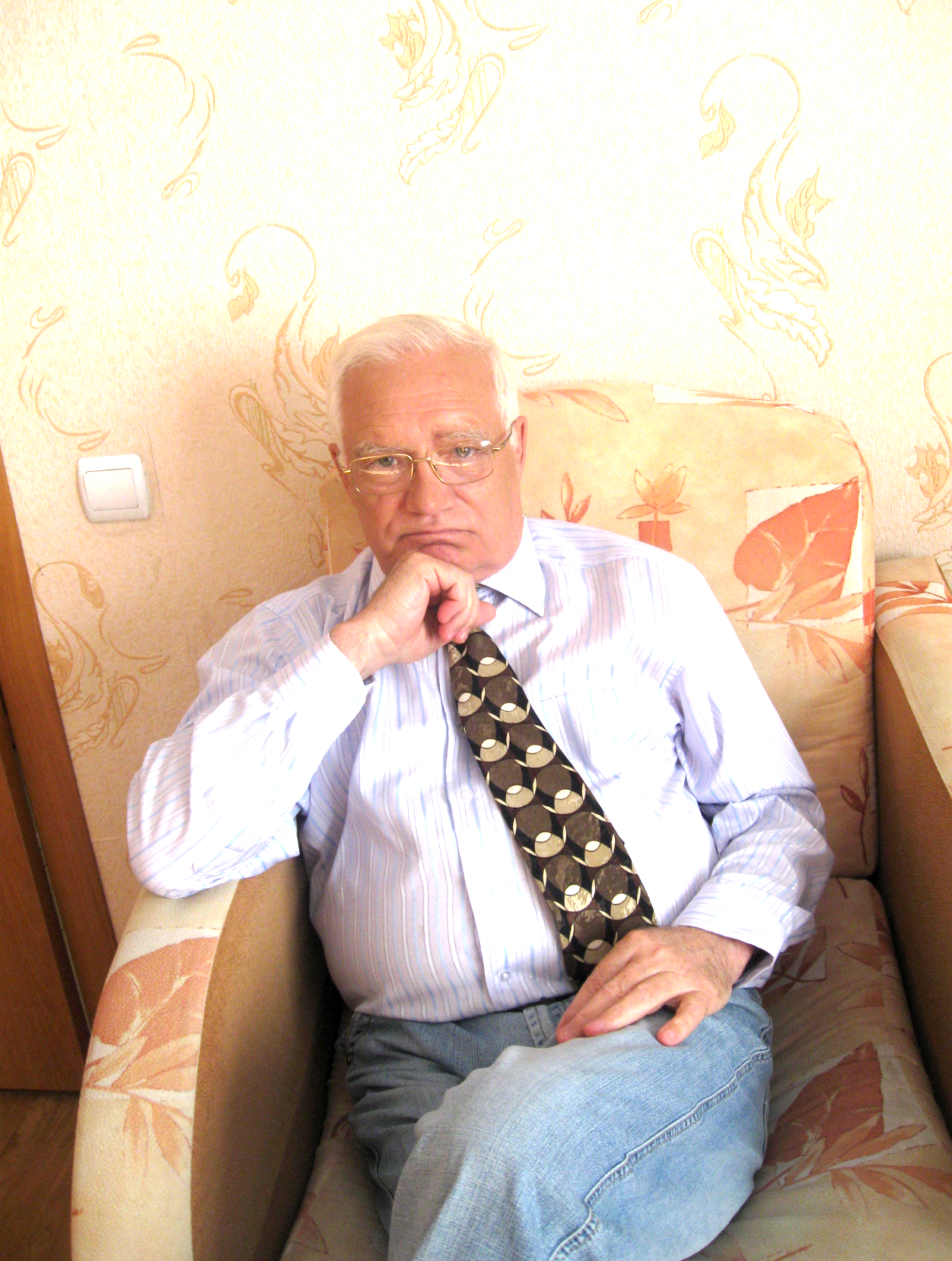 